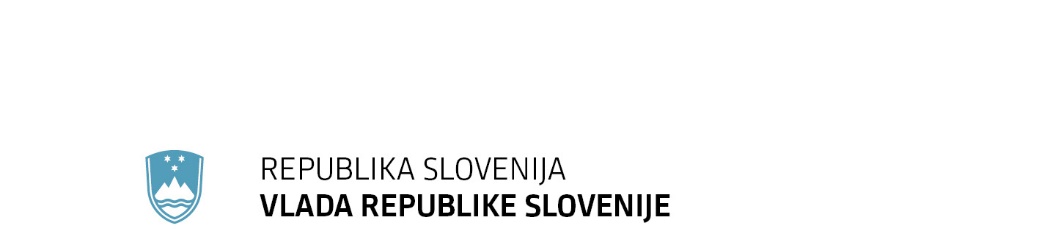 SPOROČILO ZA JAVNOST42. redna seja Vlade Republike Slovenije23. marec 2023I. LISTA AUredba o določitvi zunanje meje priobalnega zemljišča ob vodotoku Lobnica v Občini RušeVlada je sprejela Uredbo o določitvi zunanje meje priobalnega zemljišča ob vodotoku Lobnica v Občini Ruše. S to uredbo se določa zunanjo mejo priobalnega zemljišča ob vodotoku Lobnica v Občini Ruše. Zunanja meja priobalnega zemljišča se zoži iz zakonsko določene pet metrov na najožjem delu na 2,32 metra, ki poteka ob objektu. Meja je zožena zaradi zagotovitve optimalnega funkcioniranja obstoječega stavbnega zemljišča ter legalizacije stanovanjskega objekta zgrajenega pred letom 2002. Vir: Ministrstvo za naravne vire in prostorSprejeta Uredba o izvajanju intervencij kmetijske politike za leto 2023Vlada je izdala Uredbo o izvedbi intervencij kmetijske politike za leto 2023. Uredba določa natančnejše postopke v zvezi z integriranim administrativnim in kontrolnim sistemom. Vključuje postopke za izvedbo intervencij kmetijske politike. Vsebina uredbe je povezana z naslednjimi uredbami: uredbo, ki ureja neposredna plačila iz Strateškega načrta skupne kmetijske politike 2023-2027, uredbo, ki ureja plačila za okoljske in podnebne obveznosti, naravne ali druge omejitve in območja Natura 2000 iz Strateškega načrta skupne kmetijske politike 2023-2027uredbo, ki ureja intervencijo dobrobit živali za leto 2023. Uredba določa podrobnejše postopke prej omenjenih uredb in sicer oddaje zbirne vloge, obrazcev zbirne vloge in pripadajočih prilog, upravnih pregledov vključno s pregledi, ki se izvajajo s pomočjo sistema za spremljanje površin, preglede na kraju samem ter v primeru ugotovljenega neizpolnjevanja pogojev upravičenosti tudi upravne sankcije. Poleg navedenega uredba ureja še nekatere druge določbe, v zvezi z višjo silo in naravnimi okoliščinami, prenosom gospodarstva na drugega nosilca v času roka za oddajo zbirne vloge in v času po izteku tega roka in pravila v zvezi z navzkrižno skladnostjo, ki se nanašajo zgolj na ukrep prestrukturiranje in preusmeritev vinogradov iz uredbe, ki ureja izvajanje podpornega programa v vinskem sektorju in intervencijo OMD. Ureja tudi izvedbo intervencij, ki so podrobno vsebinsko opredeljene v treh uredbah navedenih v prejšnjem odstavku. Rok za oddajo zbirnih vlog se začne 31. marca 2023 in traja do 10. julija 2023. Plačila za intervencije iz Strateškega načrta skupne kmetijske politike  se sofinancirajo iz Evropskega kmetijskega jamstvenega sklada, za intervencije iz ostalih dveh uredb iz Evropskega kmetijskega sklada za razvoj podeželja. Uredba ureja samo izvedbo intervencij v letu 2023, za prihodnja leta se za vsako posamezno leto sprejme nova uredba o izvedbi intervencij kmetijske politike.Vir: Ministrstvo za kmetijstvo, gozdarstvo in prehranoUredba o plačilih za okoljske in podnebne obveznosti, naravne ali druge omejitve in območja Natura 2000 iz strateškega načrta skupne kmetijske politike 2023–2027Vlada je izdala Uredbo o plačilih za okoljske in podnebne obveznosti, naravne ali druge omejitve in območja Natura 2000 iz strateškega načrta skupne kmetijske politike (SN SKP) 2023–2027 (Uredba).Uredba določa upravičence, pogoje, intervencije in višino plačil za posamezne intervencije v letih 2023–2027 ob upoštevanju dveh krovnih uredb EU. Poleg tega uredba ureja vsebino in izvedbo naslednjih intervencij SN 2023–2027: (t. i. intervencije razvoja podeželja):kmetijsko-okoljska-podnebna plačila – podnebne spremembe (KOPOP_PS),kmetijsko-okoljska-podnebna plačila – naravni viri (KOPOP_NV),kmetijsko-okoljska-podnebna plačila – biotska raznovrstnost in krajina (KOPOP_BK),ekološko kmetovanje,ekološko čebelarjenje,lokalne pasme in sorte,biotično varstvo rastlin,plačilo za naravne ali druge omejitve (OMD), plačila Natura 2000.Gre za intervencije, s katerimi se praviloma podpirajo nadstandardne, zahtevnejše kmetijske prakse ali pa posebne omejitve. Za navedene intervencije uredba določa sredstva, upravičence, pogoje upravičenosti, trajanje obveznosti, dovoljeno zmanjšanje oziroma povečanje površin, zahteve za izvajanje, višine plačil, minimalne zahteve za uporabo gnojil in fitofarmacevtskih sredstev, sistem kontrol in upravnih sankcij. Vstop v intervencije je prostovoljen, obveznost izvajanja pa traja pet let z izjemo intervencij OMD in plačila Natura 2000, pri katerih obveznost izvajanja traja eno leto. Intervencijam je namenjenih 519,6 milijona evrov, delež sofinanciranja iz Evropskega kmetijskega sklada za razvoj podeželja pa je do 80 %. Upravičenci do plačil so nosilci kmetijskih gospodarstev.Intervencija OMD od leta 2024 se bo izvajala in financirala v okviru SN 2023–2027. Uredba ureja tudi prenos obveznosti za izvajanje ukrepov KOPOP in ekološko kmetovanje iz PRP 2014–2020, prevzetih v letih 2019 in 2020, ki se zaključijo z letom 2023 in 2024, v SN 2023–2027 in se zato prilagodijo novemu pravnemu okviru. Vir: Ministrstvo za kmetijstvo, gozdarstvo in prehranoNovela Uredbe o ukrepih kmetijsko-okoljska-podnebna plačila, ekološko kmetovanje in plačila območjem z naravnimi ali drugimi posebnimi omejitvami iz Programa razvoja podeželja Republike Slovenije za obdobje 2014–2020Vlada je izdala novelo Uredbe o ukrepih kmetijsko-okoljska-podnebna plačila, ekološko kmetovanje in plačila območjem z naravnimi ali drugimi posebnimi omejitvami iz Programa razvoja podeželja (PRP) Republike Slovenije za obdobje 2014–2020  (Novela uredba). Uredba o spremembah določa, da se plačilo za območja z omejenimi dejavniki, izjemoma, za leto 2023 še vedno izvaja v okviru PRP 2014–2022 skladno z Uredbo 1305/2013/EU, pri tem pa se upošteva nov načina točkovanja za omejene dejavnike, v katerih se nahaja posamezno kmetijsko gospodarstvo. Ta sprememba bo prispevala k čim boljši izkoriščenosti sredstev PRP 2014–2022. Od leta 2024 pa se bo intervencija izvajala in financirala v okviru SN SKP za obdobje 2023–2027 za Slovenijo, upoštevajoč pravila na podlagi Uredbe 2021/2115/EU. Vir: Ministrstvo za kmetijstvo, gozdarstvo in prehranoSprejeta Uredba o pravilih pogojenostiVlada je izdala novelo Uredbe o pravilih pogojenosti. Novela uredbe popravlja redakcijske napake v veljavni Uredbi o pravilih pogojenosti in jo dopolnjuje v nekaj točkah, predvsem pri nekaj zahtevah ter odstotkih zmanjšanja plačil pri več zahtevah. Gre za nabor obveznih pravil oz. standardov, ki so bili do sedaj poznani pod nazivom navzkrižna skladnost in je ravno tako razdeljena na dva sklopa: dobro kmetijsko in okoljsko stanje zemljišč (DKOP) z 9 standardi in na predpisane zahteve ravnanja (PZR) z 11 standardi. Vsebinsko je pogojenost zahtevnejša od navzkrižne skladnosti, saj je večina standardov postala strožja, prav tako se je na seznam standardov dodalo nekatere, deloma spremenjene, prakse zelene komponente neposrednih plačil iz obdobja 2015-2022. Zavezanci za izpolnjevanje standardov DKOP in PZR so vsi, ki prek zbirne vloge uveljavljajo podpore. Predvideno je tudi, da se povečajo odstotki znižanj za upravne sankcije pri veliki resnosti namernih kršitev, vključno s popravljivimi in stalnimi posledicami kršitev. To pomeni, da bodo v prihodnje hude in očitno namerne kršitve zakonodaje, ki je del pogojenost, sankcionirane strožje (tudi 100%, torej brez izplačila vseh intervencij, ki se uveljavljajo za dotično leto).Vir: Ministrstvo za kmetijstvo, gozdarstvo in prehranoUredba o koncesiji za rabo termalne vode za ogrevanje in potrebe kopališča – Zdravilišče RadenciVlada je sprejela Uredbo o spremembi Uredbe o koncesiji za rabo termalne vode za ogrevanje in potrebe kopališča – Zdravilišče Radenci iz vrtin T-4/88 in T-5/03. Koncesija za rabo termalne vode za ogrevanje in potrebe kopališča – Zdravilišče Radenci iz vrtin T-4/88 in T-5/03 je bila podeljena 30. 12. 2015  družbi Sava Turizem d. d., Ljubljana  za ogrevanje in potrebe kopališč Zdravilišče Radenci. Koncesionar je podal pobudo za povečanje trenutnega največjega dovoljenega pretoka termomineralne vode iz vrtine T-4/88. Koncesionar je k pobudi priložil Hidrogeološko poročilo o meritvah količine presežene vode na vrtini T-4/88 v Zdravilišču Radenci za obratovalni monitoring. Ministrstvo je pridobilo strokovno mnenje Geološkega zavoda Slovenije glede dopustnosti povečanja največjega dovoljenega trenutnega pretoka na zadevni vrtini. S to uredbe se tako povečuje največji dovoljeni pretok termomineralne vode iz vrtine T-4/88 z 1 l/s na 3,7 l/s.Vir: Ministrstvo za naravne vire in prostorVlada določila deleže odpadne embalaže za april, maj in junij 2023Vlada je sprejela Sklep o določitvi deležev odpadne embalaže za april, maj in junij 2023.Če proizvajalci izdelkov za izpolnjevanje svojih obveznosti proizvajalčeve razširjene odgovornosti (PRO) pooblastijo več združenj proizvajalcev ali drugih gospodarskih družb, posamezno združenje proizvajalcev ali gospodarska družba zagotavlja ravnanje z odpadki za delež odpadkov, ki je enak količniku med maso izdelkov PRO (ki so jih dali na trg v Republiki Sloveniji proizvajalci izdelkov, ki so za izpolnjevanje svojih obveznosti glede ravnanja z odpadki, nastalimi iz izdelkov PRO, pooblastili to združenje proizvajalcev ali gospodarsko družbo) in maso izdelkov PRO, ki so jih dali na trg v Republiki Sloveniji vsi proizvajalci, ki skupno izpolnjujejo obveznosti PRO. To določa trinajsti odstavek 20. člena Zakona o varstvu okolja v povezavi s prvim odstavkom 320. člena in drugim odstavkom 321. člena Zakona o varstvu okolja, na podlagi katerega določene določbe veljajo do uveljavitve sistema PRO, kot je opredeljen v zakonu. Za določitev deležev odpadkov iz prejšnjega odstavka vlada v skladu z zakonom predpiše podatke v povezavi z Zakonom o varstvu okolja, njihov vir in metodologijo za izračun deležev, pristojni organ za določitev deležev, način in pogostost objave deležev ter obdobje, za katero se deleži določijo. Za pravilnost in točnost podatkov, posredovanih ministrstvu ali drugemu organu, pristojnemu za evidenco, ki je vir podatkov iz prejšnjega stavka, odgovarja oseba, ki je te podatke dolžna posredovati.Navedeni določbi veljata tudi za embalažo in odpadno embalažo. Če proizvajalci za skupno izpolnjevanje obveznosti PRO pooblastijo več družb za ravnanje z odpadno embalažo, delež odpadne embalaže, za katerega mora posamezna družba zagotoviti ravnanje z odpadno embalažo, štirikrat letno določi vlada s sklepom.Deleži odpadne embalaže se izračunajo  na podlagi metodologije iz priloge Uredbe o spremembi uredbe o embalaži in odpadni embalaži.Podatki o družbah za ravnanje z odpadno embalažo, ki v četrtem četrtletju leta 2022 upravljajo skupne sisteme, so pridobljeni iz Registra varstva okolja in so dostopni na osrednjem spletnem mestu državne uprave gov.si.Podatki o masi embalaže, dane v promet v četrtem (zadevnem) četrtletju leta 2022, so pridobljeni iz poročil o dajanju embalaže na trg v Republiki Sloveniji iz Uredbe o embalaži in odpadni embalaži. Podatki o izračunanih deležih odpadne embalaže za prvo, drugo, tretje, četrto četrtletje leta 2022 in prvo četrtletje leta 2023 so bili objavljeni s sklepi vlade v Uradnih listih.Deleži odpadne embalaže za april, maj in junij 2023 so:1. za odpadno embalažo iz embalažnega materiala PAPIR:za družbo Dinos, d. o. o.,	21,42 %,za družbo Embakom, d. o. o.,	6,85 %,za družbo Surovina, d. o. o.,	23,82 %,za družbo Interzero, d. o. o.,	8,51 %,za družbo Recikel, d. o. o.,	20,18 %,za družbo Slopak, d. o. o.,	19,22 %,2. za odpadno embalažo iz embalažnega materiala STEKLO:za družbo Dinos, d. o. o.,	6,14 %,za družbo Embakom, d. o. o.,	3,86 %,za družbo Surovina, d. o. o.,	6,15 %,za družbo Interzero, d. o. o.,	3,68 %,za družbo Recikel, d. o. o.,	22,02 %,za družbo Slopak, d. o. o.,	58,15 %,3. za odpadno embalažo iz embalažnih materialov PLASTIKA IN KOVINE(mešana embalaža):za družbo Dinos, d. o. o.,	16,16 %,za družbo Embakom, d. o. o.,	3,73 %,za družbo Surovina, d. o. o.,	16,39 %,za družbo Interzero, d. o. o.,	7,55 %,za družbo Recikel, d. o. o.,	23,88 %,za družbo Slopak, d. o. o.,	32,29 %;4. za odpadno embalažo iz embalažnega materiala LES:za družbo Dinos, d. o. o.,	34,74 %,za družbo Embakom, d. o. o.,	11,07 %,za družbo Surovina, d. o. o.,	21,58 %,za družbo Interzero, d. o. o.,	9,88 %,za družbo Recikel, d. o. o.,	8,40 %,za družbo Slopak, d. o. o.,	14,33 %.Sklep prične veljati naslednji dan po objavi v Uradnem listu Republike Slovenije, uporablja pa se od 1. aprila 2023.Vir: Ministrstvo za okolje, podnebje in energijoStrategija internacionalizacije visokega šolstva in znanosti v Republiki Sloveniji do 2030Vlada je sprejela Strategijo internacionalizacije visokega šolstva in znanosti v Republiki Sloveniji do 2030, ki se posveča ključnim vidikom krepitve visokošolskega in znanstvenoraziskovalnega mednarodnega sodelovanja slovenskih visokošolskih učiteljic in učiteljev, visokošolskih sodelavk in sodelavcev, raziskovalk in raziskovalcev, strokovnih sodelavk in sodelavcev, študentk in študentov, visokošolskih institucij in raziskovalnih organizacij.Strategija opredeljuje vizijo in cilje, ki se osredotočajo na učinkovito povezovanje mednarodnega vidika visokošolskega in znanstvenoraziskovalnega prostora, podprtega z uspešnim in učinkovitim administrativnim okoljem, ki bo naklonjeno in bo delovalo v prid nadaljnji internacionalizaciji Slovenije. Določa skupne geografske in prečne usmeritve na obeh področjih ter specifične prioritete za visoko šolstvo in znanost, ki so skladni z mednarodnimi trendi in usmeritvami EU. Za spodbujanje procesa internacionalizacije slovenskega visokega šolstva do leta 2030 so oblikovana tri prednostna področja s cilji in konkretnimi ukrepi za njihovo uresničitev:aktivno vključenost slovenskega visokega šolstva v EU in evropski prostor,internacionalizacijo doma ter mednarodno mobilnost študentk in študentov. Cilji strategije internacionalizacije na področju znanosti pa se osredotočajo na učinkovito povezovanje treh osrednjih strukturnih stebrov nacionalnega znanstvenoraziskovalnega ekosistema:  vlaganja v internacionalizacijo znanosti in raziskav, človeške vire in  raziskovalno infrastrukturo. Podrobnejši ukrepi internacionalizacije znanstvenoraziskovalnega področja na področjih vlaganja, človeških virov in raziskovalne infrastrukture so opredeljeni v Resoluciji o znanstvenoraziskovalni in inovacijski strategiji Slovenije 2030 in so vsebinsko neposredno povezani in prepleteni z uresničevanjem ukrepov omenjene krovne strategije.  Konkretne aktivnosti za izvajanje ukrepov in ciljev Strategije internacionalizacije visokega šolstva in znanosti v Republiki Sloveniji do 2030 bodo integrirane v akcijske načrte za uresničevanje Resolucije o nacionalnem programu visokega šolstva do 2030 in Resolucije o znanstvenoraziskovalni in inovacijski strategiji Slovenije 2030. Prav tako bo spremljanje izvajanja te strategije integrirano v sistem spremljanja akcijskih načrtov in drugih izvedbenih dokumentov za uresničevanj obeh prej omenjenih resolucij. Vir: Ministrstvo za visoko šolstvo, znanost in inovacijeVlada se je seznanila s Strateškimi usmeritvami in prioritetami inšpektoratov oziroma inšpekcij v letu 2023Vlada se je na današnji seji seznanila s Strateškimi usmeritvami in prioritetami inšpektoratov oziroma inšpekcij v letu 2023.Drugi odstavek 11.a člena Zakona o inšpekcijskem nadzoru določa, da minister, pristojen za upravo, do 1. marca tekočega leta seznani vlado s strateškimi usmeritvami in prioritetami, ki izhajajo iz sprejetih letnih programov dela inšpektoratov oziroma inšpekcij. Pri usmeritvah in prioritetah je upoštevana tudi Uredba o spremembah in dopolnitvah Uredbe o organih v sestavi ministrstev in s tem spremembe pri nekaterih inšpekcijskih organih kot organih v sestavi ministrstev.Pristojno ministrstvo je zbralo podatke, ki so jih poslala ministrstva in inšpekcijski organi glede načrtovanih:sistemskih inšpekcijskih nadzorov, prioritetnih inšpekcijskih nadzorov na osnovi prejetih pobud in prijav, inšpekcijskih nadzorov na osnovi ostalih prejetih pobud in prijav, ki niso bili določeni kot prioritetni,prekrškovnih postopkov, skupnih inšpekcijskih nadzorov oziroma sodelovanja.Poleg tega pa bodo Inšpekcijski organi izvajali tudi skupne nadzore oziroma bodo sodelovali med seboj ter tudi z drugimi organi in organizacijami, kot so policija, občinsko redarstvo, nevladne organizacije,… Nadzori, ki terjajo dodatno sodelovanje so na primer: nadzori dela in zaposlovanja tujcev, državljanov tretjih držav (s poudarkom v tveganih dejavnostih gradbeništva, prevozništva, gostinstva …), nadzori dela in zaposlovanja na črno ter izdajanja računov v dejavnostih, kjer se opravlja pretežno gotovinsko poslovanje pri opravljanju storitev, nadzori v posameznih izpostavljenih dejavnostih, kot je prodaja sadja in zelenjave na stojnicah, taksi dejavnost, spletna prodaja, kjer je za učinkovit nadzor potrebno sodelovanje več inšpekcijskih organov, sodelovanje v medresorski delovni skupini za preprečevanje goljufivih in zavajajočih praks v agroživilski verigi v Sloveniji, izmenjava informacij glede dobrih praks nadzora skladnosti proizvodov na spletu, sodelovanje Inšpekcije za varno hrano, veterinarstvo in varstvo rastlin s Policijo pri obravnavi nevarnih živali in kršitvah predvsem Zakona o zaščiti živali, koordinirana akcija nadzorov obratov (ali del obratov), ki predstavljajo tveganje za okolje, in podobno.Vir: Ministrstvo za javno upravoVlada sklenila z družbo SŽ – Infrastruktura, d.o.o. Aneks k Pogodbi o opravljanju storitev upravljavca javne železniške infrastrukture za obdobje od 1. 1. 2021 do 31. 12. 2030 Vlada je sklenila z družbo SŽ–Infrastruktura, d.o.o., Pogodbo o opravljanju storitev upravljavca javne železniške infrastrukture (v nadaljnjem besedilu: pogodba), dne 9. 7. 2021 aneks št. 1 k pogodbi, dne 21. 10. 2021 aneks št. 2 k pogodbi, dne 2. 12. 2021 aneks št. 3 k pogodbi, dne 1. 4. 2022 aneks št. 4 k pogodbi,  dne 26. 5. 2022 aneks št. 5 k pogodbi ter dne 1. 12. 2022 aneks št. 6 k pogodbi. V skladu s pogodbo se natančne vrednosti del po pogodbi in njihov obseg za vsako proračunsko obdobje v času veljavnosti pogodbe določijo v aneksu k pogodbi.Naročnik v predlogu aneksa št. 7 k Pogodbi o opravljanju storitev upravljavca javne železniške infrastrukture za obdobje od 1. 1. 2021 do 31. 12. 2030   (v nadaljnjem besedilu: aneks št. 7 k pogodbi) določa vrednost in obseg izvajanja storitev upravljavca javne železniške infrastrukture (v nadaljnjem besedilu: JŽI), ki bodo predvidoma opravljene v obdobju od 1. 1. 2023 do 31. 12. 2023, razen za področje obnavljanja JŽI, ki bodo predvidoma opravljene v obdobju od 1. 1. 2023 do 31. 12. 2024, ter predvideno sestavo plačil oziroma sredstev, ki se dodelijo za financiranje storitev v tem obdobju. Pogodbeni stranki v predlogu aneksa št. 7 k pogodbi prav tako spreminjata pogodbena določila, vezano na:- Odlok o Programu porabe sredstev Sklada za podnebne spremembe za leti 2022 in 2023 (Uradni list RS, št. 138/22), zaradi česar se spreminja dinamika financiranja projekta Ureditve in izgradnje parkirišč za kolesa (kolesarnic) na železniških postajah v letu 2023;- Zakon o izvrševanju proračunov Republike Slovenije za leti 2023 in 2024 (Uradni list RS, št. 150/22), ki v 32. členu določa plačilne roke v breme državnega proračuna in občinskih proračunov;- zavarovanje splošne civilne odgovornosti JŽI in železniških postajnih poslopij RS, zaradi česar je potrebno določiti postopek obravnave škodnih (izrednih) dogodkov na nezavarovanem premoženju JŽI in železniških postajnih poslopij RS;- priporočilo iz Sklepa o izvedbi priporočil na ugotovljene nepravilnosti pri redni reviziji v Direkciji RS za infrastrukturo, št. 060-6/2022/32 z dne 22. 6. 2022. Opravljanje obvezne gospodarske javne službe (v nadaljnjem besedilu: OGJS) vzdrževanja in obnavljanja JŽI je za obdobje od 1. 1. 2023 do 31. 12. 2024 ovrednoteno v aneksu št. 7 k pogodbi v skupni višini 145.500.000,00 evrov, od tega za:-   vzdrževalna dela na JŽI v višini 103.000.000,00 evrov in-   obnove v okviru vzdrževanja JŽI v višini 42.500.000,00 evrov.Opravljanje obnov, ki se nanašajo na Ureditev in izgradnja parkirišč za kolesa na železniških postajah je za obdobje od 1. 1. 2023 do 31. 12. 2023 s sklenitvijo tega aneksa ovrednoteno v višini 3.502.133,19 evrov, pri čemer bo sredstva Sklada za podnebne spremembe s proračunske postavke 559 Sklad za podnebne spremembe izplačalo ministrstvo, pristojno za podnebje, Upravljavcu na njegov transakcijski račun. Opravljanje OGJS obratovanja JŽI je za obdobje od 1. 1. 2023 do 31. 12. 2023 ovrednoteno v aneksu št. 7 k pogodbi v višini 42.500.000,00 evrov. Naloge gospodarjenja z JŽI in druge naloge upravljavca so za obdobje od 1. 1. 2023 do 31. 12. 2023 ovrednotene v aneksu št. 7 k pogodbi v višini 5.323.300,58 evrov. Iz naslova trženja JŽI in železniških postajnih poslopij bo predvidoma v obdobju od 1. 1. 2023 do 31. 12. 2023 ustvarjenih 2.683.333,33 evrov prihodkov brez DDV, pri čemer se nakazani prihodki iz naslova trženja JŽI in železniških postajnih poslopij v predvideni višini 982.100,00 evrov uporabijo za plačilo opravljenih nalog iz naslova trženja JŽI in železniških postajnih poslopij, prihodki v predvideni višini 1.701.233,33 evrov pa se namensko uporabijo za vzdrževanje JŽI.Proračunska sredstva za financiranje storitev, opravljenih od 1. 1. 2023 do 31. 12. 2024 v skupni višini 179.234.730,34 evrov so načrtovana v proračunu RS za leto 2023 v višini 137.879.730,34 evrov ter v proračunu RS za leto 2024 višini 41.355.000,00 evrov. Manjkajoče sredstva v letu 2023 v višini 17.590.702,85 evrov se zagotavljajo iz uporabnine.Vir: Ministrstvo za infrastrukturoVlada se je odzvala na predlog inšpektorata glede izboljšanja kakovosti okolja zemljišča v KozjakuVlada je sprejela Mnenje o predlogu Inšpektorata Republike Slovenije za okolje in energijo, da naloži Ministrstvu za okolje, podnebje in energijo pripravo programa ukrepov za izboljšanje kakovosti okolja ali njegovega dela na zemljišču v katastrski občini Kozjak in ga pošlje Inšpektoratu Republike Slovenije za okolje in energijo.Vir: Ministrstvo za okolje, podnebje in energijoVlada izdala soglasje za spremembo pogodbe glede izgradnje nadomestne transformatorske postaje Strelišče Bač IIVlada je na današnji seji izdala soglasje za spremembo pogodbe z dne 28. decembra 2021 za izgradnjo nadomestne transformatorske postaje Strelišče Bač II in pripadajočega srednjenapetostnega voda v vrednosti 16.275,56 evra brez DDV oziroma 19.856,18 evra z DDV.Sedmi odstavek 22. člena Zakona o javnem naročanju na področju obrambe in varnosti določa, da mora naročnik pred spremembo pogodbe, ki pomeni spremembo predmeta pogodbe, vključno s spremembo obsega predmeta naročanja, ali povečanja cene ali vrednosti pogodbe, pridobiti soglasje svojega nadzornega organa, če tega nima, pa soglasje vlade, če je vrednost sprememb višja od 10.000 eurov brez DDV ali če vrednost sprememb predstavlja več kot 5 odstotkov vrednosti prvotnega naročila. Naročnik mora pridobiti soglasje tudi, če skupna vrednost te in predhodnih sprememb znaša 10.000 eurov brez DDV oziroma 5 odstotkov vrednosti prvotnega naročila. Vir: Ministrstvo za obramboVlada soglaša z ustanovitvijo invalidskega podjetjaVlada daje predhodno soglasje, da lahko PROCALL, kontaktni center in druge storitve, d.o.o., Maribor, posluje kot invalidsko podjetje.Gospodarska družba PROCALL, kontaktni center in druge storitve, d.o.o., Tržaška cesta 37 A, 2000 Maribor je pri Ministrstvu za delo, družino, socialne zadeve in enake možnosti vložila vlogo za pridobitev statusa invalidskega podjetja. Ministrstvo za delo, družino, socialne zadeve in enake možnosti je na podlagi pregleda vloge in opravljenega pregleda v načrtovanem invalidskem podjetju ugotovilo, da so izpolnjeni pogoji iz 53. člena Zakona o zaposlitveni rehabilitaciji in zaposlovanju invalidov ter zato predlaga Vladi Republike Slovenije, da poda predhodno soglasje, da družba PROCALL, kontaktni center in druge storitve, d.o.o., lahko posluje kot invalidsko podjetje.Vir: Ministrstvo za delo, družino, socialne zadeve in enake možnosti1.15. Vlada v odgovoru Evropski komisiji poudarja, da bodo direktive implementirane z zakonoma, ki sta že v sprejemu oziroma v usklajevanjuVlada je sprejela odgovor Republike Slovenije v predsodnem postopku na obrazloženo mnenje Evropske komisije št. C(2023)118 final z dne 26. 1. 2023 zaradi  neizpolnjevanja obveznosti iz 9. člena, tretjega odstavka 11. člena, 12. in 20. člena Direktive 2014/67/EU Evropskega parlamenta in Sveta z dne 15. maja 2014 o izvrševanju Direktive 96/71/ES o napotitvi delavcev na delo v okviru opravljanja storitev in spremembi Uredbe (EU) št. 1024/2012 o upravnem sodelovanju prek informacijskega sistema za notranji trg (uredba IMI) (kršitev št. INFR(2018)2243).Vlada v odgovoru navaja pojasnila po posameznih točkah.  V zvezi z neizpolnjevanjem obveznosti iz Direktive vlada pojasnjuje, da je nov Zakon o čezmejnem izvajanju storitev (ZČmIS-1), v tem trenutku v postopku sprejemanja v Državnem zboru Republike V skladu s tem menimo, da bodo s sprejemom ZČmIS-1 pomisleki Evropske komisije odpravljeni. ZČmIS-1 bo v Državnem zboru sprejet marca 2023. Prav tako vlada v odgovoru pojasnjuje, da v tem trenutku poteka intenziven dialog med socialnimi partnerji v zvezi s spremembami Zakona o delovnih razmerjih, saj je bila v okviru Ekonomsko-socialnega sveta 23. 9. 2022 ustanovljena pogajalska skupina ESS za pripravo novele Zakona o delovnih razmerjih, kjer naj bi prav tako uredili področja na katera opozarja Evropska komisija. Časovnica priprave in sprejetja sprememb in dopolnitev Zakona o delovnih razmerjih predvideva rok za medresorsko usklajevanje v aprilu 2023, rok za obravnavo na Vladi RS v maju 2023 in sprejet zakon v Državnem zboru v juliju 2023.Vir: Ministrstvo za delo, družino, socialne zadeve in enake možnostiVlada sprejela odgovor Republike Slovenije na opomin Evropske komisije zaradi nenotifikacije predpisov za prenos Direktive EU o zastopniških tožbah za varstvo kolektivnih interesov potrošnikov Vlada je na današnji seji sprejela odgovor na uradni opomin Evropske komisije zaradi nenotifikacije predpisov za prenos Direktive (EU) 2020/1828 Evropskega parlamenta in Sveta z dne 25. 11. 2020 o zastopniških tožbah za varstvo kolektivnih interesov potrošnikov in razveljavitvi Direktive 2009/22/ES.Vlada v odgovoru pojasnjuje da omenjeno direktivo v pravni red Republike Slovenije delno že prenaša obstoječa zakonodaja, v pripravi pa je še Predlog Zakona o spremembah in dopolnitvah Zakona o kolektivnih tožbah (v nadaljnjem besedilu: ZKolT-A), ki bo dokončno prenesel Direktivo (EU) 2020/1828 v slovenski pravni red.Osnutek besedila predloga ZKolT-A je bil pripravljen na Ministrstvu za pravosodje in bo tekom tega meseca predstavljen Ministrstvu za gospodarstvo, turizem in šport, saj se ključne rešitve nanašajo izključno na potrošniške spore in zahteve. Končno besedilo predloga ZKolT-A bo vlada predvidoma določila do konca junija 2023 in ga posredovala Državnemu zboru v obravnavo in sprejem.Vir: Ministrstvo za pravosodjeVlada sprejela informacijo o uvedbi zavez in ukrepov iz Strateškega kompasa za varnost in obramboVlada je na današnji seji sprejela informacijo o uvedbi zavez in ukrepov iz Strateškega kompasa za varnost in obrambo – za Evropsko unijo, ki varuje svoje državljanke in državljane, njihove vrednote in interese ter prispeva k mednarodnemu miru in varnosti. Vlada je zadolžila Ministrstvo za obrambo, da v sodelovanju z Ministrstvom za zunanje in evropske zadeve usklajuje dejavnosti v povezavi s to zadevo.24. in 25. marca 2022 so voditelji držav in vlad Evropske unije na zasedanju Evropskega sveta sprejeli Strateški kompas za varnost in obrambo – za Evropsko unijo, ki varuje vrednote in interese ter prispeva k mednarodnemu miru in varnosti (strateški kompas). S potrditvijo so se države članice Evropske unije poenotile glede izvajanja več kot 60 zavez in ukrepov, ki bodo prispevali k učinkovitejšemu delovanju evropske obrambe in varnosti v okviru štirih delovnih področij, in sicer ukrepanja, varnosti, naložb in partnerstev. Ukrepanje vključuje področje kriznega upravljanja in hitrejši proces odločanja, krepitev civilnih ter vojaških misij in operacij, razvoj zmogljivosti za hitro napotitev in vojaško mobilnost. Varnost se nanaša na področja odpornosti, kot so hibridne in kibernetske grožnje, obveščevalna dejavnost, pomorska varnost, vesolje in klimatske spremembe. Naložbe vključujejo razvoj obrambnih zmogljivosti Evropske unije in zmanjšanje strateške odvisnosti. Na področju partnerstva si bomo prizadevali za krepitev sodelovanja s strateškimi partnerji, Evropsko unijo in Natom, za sodelovanje med Evropsko unijo in OZN, bilateralno partnerstvo z ZDA ter partnerstvo z regijo Zahodnega Balkana. 20. marca je bilo na skupnem zasedanju obrambnih in zunanjih ministrov v okviru Sveta EU v Bruslju predstavljeno prvo letno poročilo o napredku izvajanja strateškega kompasa. V letošnjem letu in v prihodnjih bo pomembno, da bodo države članice Evropske unije in ustanove hitro uvajale posamezne zaveze ter ukrepe strateškega kompasa. Slovenija si bo prizadevala za uvedbo zavez in ukrepov na vseh štirih delovnih področjih strateškega kompasa, skladno s sprejeto časovnico. Ker gre za horizontalne teme, bo Ministrstvo za obrambo zaprosilo za sodelovanje tudi druge resorje pri uvajanju vsebin, ki izhajajo iz strateškega kompasa: klimatske spremembe, vesolje, pomorska varnost, kibernetske in hibridne grožnje.V luči okrepljenih zavez in ambicij Evropske unije in Nata (ter drugih mednarodnih organizacij), ki jih zahteva spremenjeno varnostno okolje, se bo morala Republika Slovenija pri izvajanju zavez ustrezno prilagoditi novim varnostnim razmeram in izvesti strateški premislek o pomembnejših zavezah in izzivih, ki jih zahteva strateški kompas.Nove zaveze in izzivi, ki jih prinaša strateški kompas, so tudi na področju razvoja obrambnih zmogljivosti in naložb v evropsko obrambno industrijo ter obrambno tehnološko bazo (EDTIB). Pri krepitvi evropske industrijske in tehnološke baze Slovenija izpostavlja pomen srednjih in malih podjetij kot nosilcev inovacij ter novih tehnologij. Slovenija je že izrazila interes za priključitev k skupnim nakupom streliva, skladno s predlogi Evropske komisije o skupnih nakupih vojaške opreme. Partnerstvo med Evropsko unijo in Natom se je ponovno izkazalo pri vojaški in humanitarni podpori Ukrajine. Za Slovenijo ostaja najpomembnejša krepitev sodelovanja med Evropsko unijo in Natom tako v smislu sinhronizacije strateških interesov kot tudi na operativni ravni, skladno s prednostnimi področji, opredeljenimi v novi skupni deklaraciji med Evropsko unijo in Natom (odpornost, prebojne tehnologije, podnebje in obramba, vesolje), ki je bila sprejeta januarja 2023. Pomembno področje tako v smislu odziva na varnostne okoliščine kot z vidika odnosov med Evropsko unijo in Natom ostaja projekt vojaške mobilnosti v okviru Stalnega strukturnega sodelovanja (Permanent Structured Cooperation – PESCO).Vir: Ministrstvo za obramboVlada sprejela Informacijo o razlogih za nepridružitev Republike Slovenije k Evropskemu združenju za teritorialno sodelovanje z omejeno odgovornostjo Euro Contrôle Route Ministrstvo za infrastrukturo (v nadaljevanju MZI) je predlog za včlanitev v organizacijo Evropsko združenje za teritorialno sodelovanje, (v nadaljevanju EZTS) prejelo leta 2018 s strani Inšpektorata RS za infrastrukturo (IRSI). EZTS naj bi namreč nadaljeval aktivnosti združenja nadzornih organov Evropske Skupnosti, ki delujejo na področju cestnega prometa, in so doslej delovali znotraj združenja ECR (Euro Contrôle Route), in sicer pod okriljem grupacije BENELUX. IRSI je v ECR sodeloval od leta 2009, predstavniki MZI v aktivnosti niso bili vključeni, saj je bilo področje sodelovanja usmerjeno izključno v nadzor. Ne glede na to, da je bilo na začetku postopka s strani sekretariata zagotovljeno, da bo nova organizacija ustanovljena najkasneje do konca leta 2020, to do danes še vedno ni realizirano. Poleg tega je se je tekom postopka občutno zmanjšalo tudi število ustanovnih držav. Leta 2020, ko se je pripravljala ustanovna konvencija, je bilo predvideno, da bo poleg Slovenije še 12 ustanovnih držav, in sicer Bolgarija, Hrvaška, Francija, Nemčija, Madžarska, Irska, Litva, Luxemburg, Nizozemska, Poljska, Romunija, Združeno Kraljestvo. V obdobju 2020 do 2022 so odstopile od namere Bolgarija, Madžarska, Litva in Romunija, zaradi Brexita pa še Združeno KraljestvoZaradi navedenih razlogov je MZI v sodelovanju z IRSI ponovno ovrednotilo koristi nadaljevanja sodelovanja v tej organizaciji, in sicer iz kadrovskega in finančnega vidika. V skladu s tem je bila sprejeta odločitev, da Republika Slovenija odstopi od namere pridružitve EZTS-ECR in o tem obvesti organe sedanjega združenja ECR, in jih hkrati obvesti da Republika Slovenija, ki je v ECR sodelovala s statusom »aktivna opazovalka« (Active observer) sodelovanje v organizaciji z letom 2023 zaključuje. Vir: Ministrstvo za infrastrukturoStališče glede sprememb prilog k Sporazumu o Evropskem gospodarskem prostoru, ki se nanašajo na gnojilaVlada je sprejela stališče Slovenije k Predlogu sklepa Sveta o stališču, ki se v imenu Evropske unije zastopa v Skupnem odboru o Evropskem gospodarskem prostoru (EGP) v zvezi s spremembo Priloge I (Veterinarske in fitosanitarne zadeve) in Priloge II (Tehnični predpisi, standardi, preskušanje in certificiranje) k Sporazumu o EGP (Gnojila). Republika Slovenija predlog sklepa podpira. Namen predvidenega akta je v Sporazum o EGP, ki je začel veljati 1. 1. 1994, vključiti Uredbo (EU) Evropskega parlamenta in Sveta z dne 5. junij 2019 o določitvi pravil o omogočanju dostopnosti sredstev za gnojenje EU na trgu, spremembi uredb (ES) št. 1069/2009 in (ES) št. 1107/2009 ter razveljavitvi Uredbe (ES) št. 2003/2003.Predvideni akt bo postal zavezujoč za pogodbenice – torej v vseh 30 državah Evropskega gospodarskega prostora, ki ga sestavljajo države članice EU, Norveška, Islandija in Lihtenštajn. Za usklajevanje zadev v zvezi s Sporazumom o Evropskem gospodarskem prostoru je na strani EU odgovoren Generalni sekretariat Evropske komisije. Zato se s tem sklepom pooblašča Komisijo, da v imenu Unije zastopa in zavzame stališče v Skupnem odboru glede spremembe navedenih Prilog I in II.Vir: Ministrstvo za kmetijstvo, gozdarstvo in prehranoStališče o Predlogu uredbe Evropskega parlamenta in Sveta o posebnih pravilih za vstop nekaterih pošiljk maloprodajnega blaga, rastlin za saditev, semenskega krompirja, strojev in nekaterih vozil, uporabljenih za kmetijske ali gozdarske namene, na Severno Irsko iz drugih delov Združenega kraljestva ter netrgovske premike nekaterih hišnih živali na Severno IrskoVlada je sprejela stališče Slovenije k Predlogu uredbe Evropskega parlamenta in Sveta o posebnih pravilih za vstop nekaterih pošiljk maloprodajnega blaga, rastlin za saditev, semenskega krompirja, strojev in nekaterih vozil, uporabljenih za kmetijske ali gozdarske namene, na Severno Irsko iz drugih delov Združenega kraljestva ter netrgovske premike nekaterih hišnih živali na Severno Irsko. Slovenija predlog uredbe podpira.Predlog odraža skupne rešitve v zvezi s hrano, rastlinami, semeni in hišnimi živalmi v zvezi s Severno Irsko, do katerih sta prišla Komisija in Združeno kraljestvo, kadar se hrana zaužije na Severnem Irskem, rastline in semena se uporabljajo na Severnem Irskem in hišne živali ostanejo na Severnem Irskem. Določa posebna pravila za vstop nekaterih pošiljk maloprodajnega blaga, rastlin za saditev, strojev in vozil, ki so se uporabljali za kmetijske ali gozdarske namene, semenskega krompirja ter za netrgovske premike hišnih živali na Severno Irsko iz drugih delov Združenega kraljestva. Predlog določa:• okvir pogojev, posebnih pravil in zaščitnih ukrepov • da se nekateri akti Unije ne uporabljajo za vnos nekaterega maloprodajnega blaga na Severno Irsko iz drugih delov Združenega kraljestva, • posebna pravila za nadzor in druge zahteve, ki se uporabljajo za navedeno maloprodajno blago ter rastline za saditev, semenski krompir ter stroje in vozila, ki so se uporabljali za kmetijske ali gozdarske namene. Evropski komisiji je s predlogom dano pooblastilo, da sprejme potrebne izvedbene akte za uporabo posebnih pravil za uradni nadzor in poenostavljene zahteve za certificiranje, ko bo Združeno kraljestvo zagotovilo določena jamstva in izpolnilo določene pogoje. Akt določa tudi številne zaščitne mehanizme za ustrezno zaščito sanitarnega in fitosanitarnega statusa otoka Irska, kot tudi za varovanje javnega zdravja, zdravja živali in rastlin na notranjem trgu ter njegove celovitosti. Prav tako so s predlogom določena prehodna obdobja za zahteve glede označevanja. Ukrepi pomenijo nov način izvajanja Protokola za zagotovitev pravne jasnosti, predvidljivosti in blaginje za ljudi in podjetja na Severnem Irskem. Predlog vzpostavlja ustrezno razmerje med poenostavitvijo in zaščitnimi ukrepi. Uredba se neposredno uporablja v vseh državah članicah, je v celoti zavezujoča in začne veljati tretji dan po objavi v Uradnem listu Evropske unije. Vir: Ministrstvo za kmetijstvo, gozdarstvo in prehranoStališče do predloga Uredbe glede digitalnega označevanja sredstev za gnojenje Evropske unijeVlada sprejela stališče Slovenije do predloga Uredbe Evropskega parlamenta in Sveta o spremembi Uredbe glede digitalnega označevanja sredstev za gnojenje Evropske unije (EU). Namen tega predloga je poenostaviti izpolnjevanje zahtev glede označevanja iz Uredbe (EU) 2019/1009 in sicer izboljšati berljivosti etiket in olajšati gospodarskim subjektom njihovo urejanje ter tako zmanjšati breme za gospodarske subjekte, ne da bi pri tem ogrozili glavne cilje uredbe med drugim varovanje zdravja ljudi in okolja. Predlog uvaja prostovoljno digitalizacijo etiket sredstev za gnojenje EU. Izbiro imajo proizvajalci, uvozniki ali distributerji sredstev za gnojenje EU. Gospodarski subjekti, ki se odločijo za digitalno označevanje sredstev za gnojenje EU, ki se dobavljajo končnim uporabnikom v embalaži, bodo morali zagotoviti tudi fizično etiketo, ki bo vsebovala najpomembnejše informacije.Države članice ne morejo sprejeti nacionalnih ukrepov za izboljšanje berljivosti fizičnih etiket ali preprečitev njihovih pogostih sprememb, dopuščeno pa je, da države članice sprejmejo nacionalna pravila o minimalnih standardih za digitalizacijo etiket, če se uporabljajo prostovoljno in poleg fizičnih etiket. Vir: Ministrstvo za kmetijstvo, gozdarstvo in prehranoStališče do predloga spremembe Uredbe o določitvi ribolovnih možnosti za nekatere staleže rib za leto 2023, ki se uporabljajo v vodah Unije in za ribiška plovila Unije v nekaterih vodah zunaj Unije, ter o določitvi ribolovnih možnosti za nekatere staleže globokomorskih rib za leti 2023 in 2024Vlada je sprejela stališče Slovenije do predloga Uredbe Sveta o spremembi Uredbe (EU) z dne 30. januarja 2023 o določitvi ribolovnih možnosti za nekatere staleže rib za leto 2023, ki se uporabljajo v vodah Unije in za ribiška plovila Unije v nekaterih vodah zunaj Unije, ter o določitvi ribolovnih možnosti za nekatere staleže globokomorskih rib za leti 2023 in 2024. Slovenija predlog podpira in meni da je pri obravnavi in sprejemanju predloga uredbe treba upoštevati stališča tistih držav članic, ki jih predlog uredbe neposredno zadeva. S tem aktom se spreminja Uredba Sveta (EU) 2023/194. Te ribolovne možnosti se v obdobju, v katerem veljajo, večkrat spremenijo glede na najnovejša znanstvena mnenja in razvoj dogodkov. Predlog uredbe slovenskega ribištva ne zadeva neposredno, saj slovenski morski gospodarski ribiči izvajajo ribolov le v severnem Jadranu. Vir: Ministrstvo za kmetijstvo, gozdarstvo in prehranoVlada sklenila o prispevku 20.000 evrov Republike Slovenije v prostovoljni skrbniški sklad Pogodbe o trgovini z orožjem za leto 2023Vlada je sklenila, da bo Republika Slovenija v prostovoljni skrbniški sklad Pogodbe o trgovini z orožjem za leto 2023 prispevala 20.000 evrov. Finančna sredstva za realizacijo te zadeve bo zagotovilo Ministrstvo za obrambo. Vlada Republike Slovenije je pooblastila veleposlanico Anito Pipan, stalno predstavnico Republike Slovenije pri OZN in ostalih mednarodnih organizacijah v Ženevi, za podpis potrdila o prispevku Republike Slovenije v Prostovoljni skrbniški sklad. Pogodba o trgovini z orožjem (Arms Trade Treaty - ATT) je začela veljati 24. decembra 2014 in je najnovejša pogodba na področju nadzora nad oboroževanjem, razorožitve in neproliferacije, h kateri je pristopila Republika Slovenija (leta 2013). Pogodbo je do danes ratificiralo 113 držav, med njimi tudi vse države članice EU in Zahodnega Balkana.   Finančni prispevek je skladen s prioritetami Resolucije o mednarodnem razvojnem sodelovanju in humanitarni pomoči Republike Slovenije in se šteje kot prispevek slovenske uradne razvojne pomoči (Official Development Aid - ODA).V skladu s 16. členom ATT se je vzpostavil Prostovoljni skrbniški sklad za pomoč državam pogodbenicam pri izgradnji zmogljivosti za izvajanje pogodbe (prostovoljni skrbniški sklad). V prostovoljni skrbniški sklad ATT je od leta 2016 dalje prispevalo 28 držav v skupnem znesku 11.2 milijona dolarjev. V letu 2019 je v prostovoljni skrbniški sklad prispevala tudi Republika Slovenija, ki je svoj prispevek v vrednosti 20.000 EUR namenila projektom v regiji Sahel, kar je bilo povezano z ostalimi pobudami Slovenije v tej regiji. Na ravni EU so bile države članice ponovno pozvane, naj zagotovijo nadaljnje prispevke, saj je enotnost EU pri podpori implementacije ATT bistvenega pomena. Tokratni prispevek v prostovoljni skrbniški sklad v višini 20.000 EUR je namenjen urejanju področja nadzora nad prometom s konvencionalnim orožjem v manj razvitih državah in pomoči pri preprečevanju in izkoreninjenju nelegalne trgovine z orožjem, ki predstavlja eno izmed največjih ovir za mir in trajnostni razvoj po svetu. Ustrezen nadzor nad orožjem bistveno prispeva k zmanjšanju konfliktov, kriminala in nasilja, hkrati pa je osnovni pogoj za družbeno stabilnost in trajnostni razvoj.Vir: Ministrstvo za obramboVlada odločila, da Republika Slovenija Ukrajini zaradi kriznih razmer na njeno pobudo nudi pomoč v obliki mobilnega laboratorija za vzorčenje vodeVlada je sprejela odločitev, da Republika Slovenija Ukrajini zaradi kriznih razmer na njeno pobudo nudi pomoč v obliki mobilnega laboratorija za vzorčenje vode v ocenjeni vrednosti 104.036,90 evra. Vlada je naložila Ministrstvu za obrambo, Ministrstvu za zunanje in evropske zadeve in Ministrstvu za okolje, podnebje in energijo, da izvršijo to odločitev.Ruska federacija nadaljuje z agresijo v Ukrajini, ki jo je začela 24. februarja 2022. Mednarodna javnost, ki je to dejanje obsodila in jo označila kot invazijo na ozemlje neodvisne evropske države, nadaljuje z nudenjem podpore in pomoči. Republika Slovenija nadaljuje z izvajanjem diplomatskih aktivnosti, ki bi pripomogle k dodatnemu pritisku na Rusko federacijo, da preneha z vojaško agresijo, hkrati pa Ukrajini nudi vso podporo in razpoložljivo materialno in tehnično pomoč, vključno z vojaško pomočjo in pomočjo civilnim oblastem in prebivalstvu. Ministrstvo za okolje, podnebje in energijo, Agencija Republike Slovenije za okolje, se je na podlagi izraženih potreb Ukrajine odzvalo in pristopilo k pomoči ukrajinskim oblastem ter civilnemu prebivalstvu. Veleposlaništvo Ukrajine je avgusta 2022 posredovalo seznam potreb ukrajinskega ministrstva, pristojnega za ekologijo, na katerem je bila navedena tudi merilna oprema za spremljanje stanja voda. Sprejeta je bila odločitev, da se izvede nabava mobilnega laboratorija za analizo vode (v nadaljnjem besedilu: mobilni laboratorij) z namenom, da se ga brezplačno preda kot pomoč Ukrajini. Mobilni laboratorij predstavlja transportno vozilo oblike furgon z vgrajeno opremo za prevoz in analizo vzorcev. Mobilni laboratorij je opremljen z vso potrebo opremo za vzorčenje podzemnih, površinskih kopalnih voda in pitne vode. Omogoča analitiko osnovnih kemijskih in mikrobioloških parametrov po standardiziranih analitskih metodah. V roku 24 ur je možna ocena, ali je voda ustrezna za pitje, umivanje, kopanje ali drugo rabo. Prednost mobilnega laboratorija je predvsem v tem, da se analitika lahko izvaja praktično kjerkoli, brez transporta v oddaljene laboratorije in tudi tam, kjer je infrastruktura omejena. Mobilni laboratorij je opremljen s pomočjo slovenskega znanja in več kot  20 letnih izkušenj na področju izvajanja monitoringa voda. Oprema je skrbno izbrana, je enostavna za uporabo in jo Agencija Republike Slovenije za okolje že več let uspešno uporablja pri izvajanju monitoringov voda v skladu z veljavno zakonodajo. Nabava opreme je bila usklajena z ukrajinskim ministrstvom, pristojnim za vode, ki bi donacijo z navdušenjem sprejelo.Za izvedbo pomoči je Ministrstvo za okolje, podnebje in energijo, Agencija Republike Slovenije za okolje prosilo za sodelovanje Ministrstvo za obrambo, ki ima s tem največ izkušenj. Dogovorjeno je bilo, da se bo sredstvo preneslo na Ministrstvo za obrambo, ki bo uredilo predajo ukrajinskim oblastem. Pravno podlago za nudenje pomoči drugim državam ob naravnih in drugih nesrečah predstavljajo štirinajsta alineja prvega odstavka 2. člena, šesta alineja 5. člena in peta alineja 93. člena Zakona o varstvu pred naravnimi in drugimi nesrečami, ki določajo, da je temeljna naloga sistema varstva pred naravnimi in drugimi nesrečami pomoč drugim državam ob naravnih in drugih nesrečah (druge nesreče vključujejo tudi vojno). Varstvo pred naravnimi in drugimi nesrečami zagotavlja tudi država, pri čemer mednarodno pomoč ob naravnih in drugih nesrečah ureja Vlada Republike Slovenije.Vir: Ministrstvo za obramboRegionalni Center za kibernetsko zmogljivost na Zahodnem Balkanu v PodgoriciVlada je sprejela informacijo o vzpostavitvi regionalnega Centra za kibernetsko zmogljivost na Zahodnem Balkanu v Podgorici (Črna Gora), skupaj z Vlado Francoske Republike in Vlado Črne Gore. Slovenija bo v okviru mednarodnega razvojnega sodelovanja Črni Gori brezplačno dobavila opremo in storitve za vzpostavitev centra.Vzpostavitev centra predstavlja izjemno priložnost za dvig prepoznavnosti Slovenije in Francije ter EU nasploh na področju zagotavljanja kibernetske odpornosti regije Zahodnega Balkana v luči približevanja regiji EU. Ideja regionalnega centra temelji na francoski izkušnji vzpostavljanja podobnih centrov v drugih delih sveta. Delovanje Centra bo usmerjeno v krepitev operativne in strukturne zmogljivosti držav Zahodnega Balkana pri boju zoper kibernetsko kriminaliteto ter vzpostavitev struktur in modelov za krepitev kibernetske odpornosti institucij ter zaščito informacijskih sistemov kritične infrastrukture. V prvi vrsti bo center namenjen usposabljanju regionalnih strokovnjakov (t.i. train the trainer model) s področij kibernetske varnosti, pregona kibernetske kriminalitete, kibernetske diplomacije ter varstva osebnih podatkov. Velik poudarek bo pri delovanju Centra namenjen tudi izmenjavi dobrih praks med strokovnjaki v regiji.Center bo operativno z določenimi programi začel delovati že v prvi polovici leta 2023 v prostorih Znanstveno-tehnološkega parka Črne gore na Univerzi v Podgorici. Pričetek delovanja centra bo obeležila prva mednarodna konferenca, na kateri se bo Center tudi praktično predstavil vsem regionalnim deležnikom. Konferenca se bo osredotočila na izmenjavo mnenj ekspertov  s področij policije, pravosodja in kibernetske varnosti.Vir: Ministrstvo za zunanje in evropske zadeveVlada sprejela mnenje Državnega sveta glede predloga zakona o dopolnitvi Zakona o makrobonitetnem nadzoru finančnega sistemaVlada je sprejela mnenje glede mnenja Državnega sveta k predlogu zakona o dopolnitvi Zakona o makrobonitetnem nadzoru finančnega sistema.Vlada v svojem mnenju ugotavlja, da Državni svet v celoti podpira predlog zakona o dopolnitvi Zakona o makrobonitetnem nadzoru finančnega sistema in argumente za njegov sprejem.S predlogom zakona se določa, da nadzorni organi pri izvajanju makrobonitetnega nadzora niso vezani na določbe glede omejitve izvršbe, kot jih določajo predpisi, ki urejajo izvršbo in zavarovanje. Odpravi se neposredni vpliv spremembe višine bruto minimalne plače na kreditno sposobnost gospodinjstev, ustrezno se zaščiti potrošnike in zavaruje njihov socialni položaj, ob tem pa se ne omejuje politike države glede določanja višine minimalne plače. Banka Slovenije bo lahko posledično prilagajala svoje ukrepe glede omejitve kreditiranja potrošnikov neodvisno od sprememb višine minimalne plače, in sicer na podlagi lastnih in drugih analiz ter ugotovitev. Vir: Ministrstvo za financeVlada o amandmaju k predlogu Zakona o spremembah in dopolnitvah Zakona o zavarovalništvuVlada s predlogom amandmaja k predlogu Zakona o spremembah in dopolnitvah Zakona o zavarovalništvu soglaša.S predlaganim amandmajem se v celoti upoštevajo pripombe Zakonodajno-pravne službe Državnega zbora, ki jih je le-ta podala z vidika skladnosti predlaganega zakona z Ustavo Republike Slovenije, pravnim sistemom in z zakonodajno-tehničnega vidika.Vir: Ministrstvo za financeII. LISTA BVlada določila zgornjo mejo izdatkov za rebalans letošnjega proračunaVlada je danes sprejela izhodišča za pripravo rebalansa letošnjega državnega proračuna in določila razrez proračunskih izdatkov. Ti bodo znašali 600 milijonov evrov manj, kot je bilo predvideno v veljavnem proračunu za letošnje leto. Znižanje izdatkov in s tem načrtovanega primanjkljaja je med drugim možno zato, ker bo zaradi uspešnega boja z energetsko draginjo potrebnih manj nadaljnjih ukrepov za njeno blaženje.  Vlada je letos reorganizirala državno upravo. Pri nekaterih ministrstvih so se spremenila delovna področja, hkrati pa so nastala tudi nova. Ker je do te reorganizacije prišlo po uveljavitvi državnega proračuna za letošnje leto, vlada pripravlja rebalans, s katerim bodo tudi novi državni organi dobili svoje finančne načrte.Vlada je zato danes sprejela izhodišča za pripravo rebalansa in določila razrez izdatkov. Proračunski uporabniki bodo v nadaljevanju pripravili predloge svojih finančnih načrtov in druge proračunske dokumente, potrebne za pripravo rebalansa. Izdatki posameznih resorjev se bistveno ne spreminjajo, smo pa v razrezu upoštevali prerazporeditve proračunskih sredstev, ki smo jih letos že izvedli. Proračunski izdatki bodo skladno z danes potrjenim razrezom letos znašali približno 16,1 milijarde evrov oziroma 600 milijonov evrov manj, kot je predvideno v sprejetem proračunu za letošnje leto. Ker smo bili v boju z energetsko draginjo uspešni, bo potrebnih manj sredstev za njeno blažitev. Poleg tega so se zmanjšale potrebe za financiranje ukrepov, povezanih s covidom-19 in za polnjenje sklada za odpravo posledic naravnih nesreč, saj je trenutno stanje proračunskega sklada zadostno. Hkrati pa črpanje evropskih sredstev iz novega finančnega okvira 2021-2027 ne bo potekalo tako hitro, kot smo načrtovali jeseni. Proračunski izdatki iz tega naslova bodo letos zato nižji. Resorji bodo sicer svoje projekte in ukrepe, načrtovane v sprejetem proračunu, lahko izvajali nemoteno.Vlada se zaveda, da bodo prihodnje leto znova v veljavi fiskalna pravila, zato moramo javne finance upravljati preudarno, čemur sledimo tudi z nižjim načrtovanim primanjkljajem.Vir: Ministrstvo za financeNovela Zakona o gospodarskih družbah bo olajšala poslovanje podjetijVlada je sprejela besedilo Predloga zakona o spremembah in dopolnitvah Zakona o gospodarskih družbah in ga posredovala v Državni zbor. S predlogom zakona vlada omogoča enostavnejše ustanavljanje podjetij in podružnic tujih podjetij preko spletnih registrskih postopkov, bolj učinkovito izvedbo čezmejnih operacij ter korporativno upravljanje podjetij. S tem vlada krepi učinkovitejše poslovno okolje za podjetja.Predlog zakona je pripravilo Ministrstvo za gospodarstvo, turizem in šport zaradi uskladitve z evropsko zakonodajo, ki sledi hitremu razvoju digitalizacije. Glavni cilj predloga zakona je zagotoviti več digitalnih rešitev za podjetja kot enega od predpogojev za zagotavljanje njihove konkurenčnosti in zanesljivosti. Z novelo zakona prenašamo v pravni red Direktivo 2019/1151 glede uporabe digitalnih orodij in postopkov na področju prava družb oziroma tako imenovano »digitalizacijsko direktivo« ter Direktivo 2019/2121 glede čezmejnih preoblikovanj, združitev in delitev oziroma tako imenovano »mobilnostno direktivo«.Spletno ustanavljanje družb Postopki ustanavljanja družb po veljavni ureditvi v večini primerov potekajo prek notarjev in točk za podporo poslovnim subjektom Slovenske poslovne točke (SPOT). Predlog zakona bo pa bo po novem omogočil spletno ustanavljanje podjetij in vnašanje sprememb podatkov v sodni register v celoti na elektronski način z uporabo spletnih-digitalnih orodij. V ta namen bodo najpozneje do začetka leta 2025 nadgrajena spletna-digitalna orodja sistema SPOT in vzpostavljen videokomunikacijski sistem za neposredno varno videopovezavo strank z notarji. Spletni postopki bodo na voljo tudi čezmejno evropskim državljanom z elektronsko identifikacijo, kar bo doprineslo k bolj povezanemu notranjemu trgu.Kljub temu, da fizična prisotnost stranke pred pristojnim organom ne bo več nujna, bodo ohranjeni tudi obstoječi postopki v fizični obliki. Dostop do informacij na enem mestuNa portalu SPOT bo na enem mestu zagotovljen dostop do celovitih in brezplačnih informacij o podjetjih, zlasti glede postopkov spletnega ustanavljanja, identifikacije oseb v teh postopkih, pristojbin in pravil v zvezi z imenovanjem v upravni, poslovodni ali nadzorni organ družbe. S tem bo zagotovljena večja preglednost in zaščita interesov deležnikov – tako domačih kot v čezmejnih poslovnih transakcijah.Čezmejna preoblikovanja, združitve in delitve podjetijPredlog zakona tudi dopolnjuje postopke v zvezi s čezmejnimi združitvami in na novo ureja postopke glede čezmejnih delitev in preoblikovanj podjetij. Pri čezmejnih delitvah bo šlo za razdelitev premoženja prenosne družbe na eno, dve ali več novoustanovljenih družb v različnih državah članicah. Prenosna družba bo lahko po čezmejni delitvi bodisi prenehala bodisi nadaljevala s poslovanjem. V čezmejnih preoblikovanjih pa se bodo lahko pravnoorganizacijske oblike, vpisane v matični državi članici EU, preoblikovale v pravnoorganizacijsko obliko druge države članice. S čezmejnim preoblikovanjem bo družba ohranila lastnost pravne osebe, ob tem pa prenesla sedež, lahko pa tudi poslovodstvo ali dejavnost v drugo državo članico.Omenjena pravila bodo povečala možnosti za prestrukturiranje podjetij na bolj učinkovit in cenejši način, kar bo omogočilo lažje prilagajanje spreminjajočemu se okolju. Poleg postopkovnih pravil vlada predlaga tudi ukrepe za zaščito družbenikov, delničarjev, upnikov in delavcev v družbah, ki sodelujejo v čezmejnih operacijah. Pomemben ukrep za zaščito deležnikov je denimo pravica do informacij, ki se zagotavljajo prek priprave in objave načrta čezmejne operacije, poročil poslovodstva in revizorjev. V skladu s predlogom zakona bodo družbeniki in delničarji, ki nasprotujejo čezmejni operaciji, lahko zahtevali prevzem svojih deležev v zameno za primerno denarno odpravnino. Kadar bodo presodili, da višina denarne odpravnine ni primerna, bodo lahko v posebnem postopku sodne revizije zahtevali dodatno denarno odpravnino. Enako velja za družbenike in delničarje, ki bodo menili, da menjalno razmerje, po katerem se zamenjajo deleži ene družbe za deleže druge družbe, ni ustrezno. Upniki, ki ne bodo zadovoljni z zaščito, ki jo ponuja družba v načrtu čezmejne operacije, bodo lahko na sodišču zahtevali zavarovanje svojih terjatev. Delavcem se bo z zakonom zagotavljala pravica do obveščenosti in delno tudi pravica do posvetovanja. Dodatno bodo pravice delavcev v primeru čezmejnih operacij urejene v posebnem zakonu, ki bo urejal pravice delavcev do soodločanja.   Elektronske in virtualne skupščine S predlogom zakona vlada uvaja tudi pravila za izvedbo elektronskih in virtualnih skupščin podjetij. To bo izboljšalo korporativno upravljanje družb, spodbudilo delničarje k večji udeležbi na skupščinah in zmanjšalo stroške poslovanja. S predlogom zakona vlada predlaga pogoje in pravila za izvajanje virtualnih skupščin v delniških družbah, a bo možnost sklica elektronske ali virtualne skupščine moral predvidevati statut, pri izvedbi tovrstnih skupščin pa bo izjemnega pomena varno elektronsko komuniciranje. Tudi skupščine družb z omejeno odgovornostjo bodo po predlogu zakona lahko sklicane elektronsko, izvajale pa se bodo lahko tako po telefonu kot tudi prek videoklicev.Boljše varstvo manjšinskih delničarjevS predlogom zakona vlada predlaga tudi ukrep, ki bo varoval manjšinske delničarje in družbenike v postopkih sodnega preizkusa menjalnega razmerja ter denarne odpravnine v primerih iztisnitev manjšinskih delničarjev iz družb ali statusnega preoblikovanja. Manjšinski delničarji imajo možnost sodne revizije. Sprožijo lahko postopek sodnega preizkusa primernosti menjalnega razmerja ali denarne odpravnine in v teh primerih mora glavni delničar ali družba založiti predujem za stroške postopka. Ker je v praksi glavni delničar ali družba lahko zavlačeval ali celo zaustavil postopek sodnega preizkusa, vlada predlaga pravno podlago, ki bo sodišču omogočila izterjavo predujma po uradni dolžnosti. Morebitna pritožba glavnega delničarja ali družbe izvršbe ne bo mogla zadržati.Izmenjava informacij o veljavnih prepovedih opravljanja funkcije direktorjaPredlog zakona pa bo po novem tudi omogočil, da lahko pristojni organi v primeru, ko ima oseba izrečeno prepoved opravljanja funkcije direktorja v drugi državi članici, zavrnejo imenovanje te osebe za opravljanje funkcije direktorja v Sloveniji. Ta določba je vključena z namenom, da se zaščiti vse osebe, ki sodelujejo s podjetji ter se prepreči goljufivo ravnanje ali druge zlorabe. Izmenjava informacij med pristojnimi organi o veljavnih prepovedih opravljanja funkcije direktorja bo potekala prek sistema povezovanja poslovnih registrov - BRIS.  Vir: Ministrstvo za gospodarstvo, turizem in športPredlog novele Zakona o industrijski lastnini za možnost hitrejših in cenejših postopkov Vlada je danes sprejela predlog novele Zakona o industrijski lastnini in ga bo po rednem postopku poslala v obravnavo Državnemu zboru.  Z novelo zakona želi vlada nekatere obstoječe postopke poenostaviti in poceniti ter slovensko ureditev še dodatno uskladiti z evropsko in mednarodno.Zakon o industrijski lastnini ureja vrste pravic industrijske lastnine (patent, dodatni varstveni certifikat, model, znamka, geografska označba), postopke za podelitev in registracijo teh pravic ter sodno varstvo pravic.Hitrejša in cenejša upravna postopka razveljavitve in ugotovitve ničnosti znamkeZaradi prenosa določb evropske direktive sta predvidena dva nova upravna postopka za razveljavitev in ugotovitev ničnosti znamke. Zdaj tečejo ti postopki pred Okrožnim sodiščem v Ljubljani, po novem pa bodo potekali tudi pred Uradom za intelektualno lastnino. Stranke bodo tako lahko hitreje in z nižjimi stroški dosegle razveljavitev znamke ali ugotovitev ničnosti znamke. Razveljavitev znamke je možna, kadar se, na primer, znamka v zadnjih petih letih ni uporabila v gospodarskem prometu ali če je postala generičen izraz za določeno blago ali storitve, kot na primer superga in kalodont. Znamka pa se ugotovi za nično, če sploh ne bi smela biti registrirana.Kompleksnejše primere, ki so povezani s kršitvijo pravic iz znamke, bo še naprej reševalo Okrožno sodišče v Ljubljani.Pocenitev postopka prijave in hitrejša pridobitev informacijUrad za intelektualno lastnino  bo lahko sklenil pogodbe z drugimi uradi in organizacijami za zagotovitev novih informacijskih storitev urada. Urad bi na primer sklenil pogodbo Evropsko patentno organizacijo. S tem bi omogočil prijaviteljem nacionalnih patentnih prijav, da že v nekaj mesecih po vložitvi prijave pridobijo kakovostno informacijo o tem, ali njihov izum izpolnjuje vse pogoje za podelitev patenta. Če bi urad sklenil ustrezen sporazum, bi lahko nekateri prijavitelji uživali tudi precejšnje finančne olajšave, ki jih omogoča Evropska patentna organizacija. Evropski patentni urad namreč za poizvedbo o stanju tehnike s pisnim mnenjem, kadar je ta vložena preko urada, s katero ima sklenjen sporazum, prijaviteljem prizna finančno olajšavo v višini kar 80 % cene storitve. To pomeni, da bodo prijavitelji namesto sedanjih 2.336 evrov plačal le 467 evrov – takšna ureditev velja za do 400 nacionalnih patentnih prijav letno. Do take finančne olajšave bi bili po pravilih Evropske patentne organizacije upravičeni naslednji prijavitelji: fizične osebe (vsaka fizična oseba za do pet nacionalnih patentnih prijav letno), univerze in neprofitne raziskovalne ustanove (vsaka do deset nacionalnih patentnih prijav letno) ter mala in srednje velika podjetja. Dodatnega popusta bi lahko bili deležni tudi prijavitelji nacionalne patentne prijave (za katero bi poizvedbo o stanju tehnike že naredil Evropski patentni urad), kadar bi za isti izum vložili še evropsko patentno prijavo po Evropski patentni konvenciji ali mednarodno patentno prijavo. Usklajevanje zakonodaje s Sporazumom o Enotnem sodišču za patente in Evropsko patentno konvencijoPredlog zakona je po novem usklajen tudi s Sporazumom o Enotnem sodišču za patente, ki ga je Slovenija že ratificirala. Enotno sodišče za patente bo reševalo spore v zvezi z evropskim patentom z enotnim učinkom in klasičnim evropskim patentom, pri čemer bo imela sodba učinek v vseh državah, ki sodelujejo v okrepljenem sodelovanju. To bo hitreje in predvidoma ceneje, kot če bi vlagali tožbe v vsaki državi posebej. Enotno sodišče za patente bo začelo delovati 1. junija 2023.Slovensko sodišče (Okrožno sodišče v Ljubljani) bo še naprej pristojno za spore glede nacionalnih patentov in v prehodnem obdobju tudi za klasične evropske patente, če se bodo njihovi imetniki odločili za izključitev pristojnosti Enotnega sodišča za patente. Zato je pomembno, da določamo pravice, ki jih daje patent, in omejitve teh pravic enako, kot so določene s Sporazumom o Enotnem sodišču za patente. Iz istih razlogov je predlagana uskladitev zakona z nekaterimi določbami Evropske patentne konvencije, predvsem glede pogojev za podelitev patenta. S tem bo zagotovila enotno razlago teh pogojev in povečala pravno varnost.Druge spremembePredlog zakona še določa, da bo Urad za intelektualno lastnino po uradni dolžnosti razglasil za ničnega evropski patent, vpisan v nacionalni register, kadar je evropski patent razveljavljen pri Evropskem patentnem uradu. Tako bo zagotovljena večja pravna varnost.Omogoča tudi, da imetnik evropskega patenta, pri katerem Evropski patentni urad iz formalnih razlogov ni registriral enotnega učinka, kljub temu pri Uradu za intelektualno lastnino vpiše evropski patent v register patentov, ki bo učinkoval kot nacionalni patent.Novela omogoča dodatne načine, s katerimi bi imetnik nacionalnega patenta lažje ohranil veljavnost patenta po desetem letu trajanja.Novela uvaja še nekaj drugih sprememb, med drugim skrajšuje objektivni rok za vložitev zahteve za nadaljevanje postopka po zamudi in uvaja enotno tarifo zastopnikov.Predlog novele je pripravilo Ministrstvo za gospodarstvo, turizem in šport v sodelovanju z Uradom za intelektualno lastnino. S tokratno novelo se prenašajo določbe Direktive (EU) 2015/2436 z dne 16. decembra 2015 o približevanju držav članic v zvezi z blagovnimi znamkami, ki z zadnjo novelo zakona v letu 2020 še niso bile prenesene. Rok za prenos teh določb direktive je potekel 14. januarja 2023.Vir: Ministrstvo za gospodarstvo, turizem in športVlada sprejela predlog sprememb in dopolnitev Zakona o informacijski varnostiVlada je na današnji seji sprejela predlog sprememb in dopolnitev Zakona o informacijski varnosti.S predlaganimi spremembami in dopolnitvami zakona se povečuje zaščita centralnega informacijsko-komunikacijskega sistema državne uprave, ki predstavlja hrbtenico informacijske podpore državnih organov, s tem pa se zmanjšuje tveganja in izpostavljenost navedenega sistema kibernetskim grožnjam. Z drugimi manjšimi spremembami se povečuje informacijska in kibernetska varnost ter odpornost tako zavezancev kot centralnega informacijsko-komunikacijskega sistema ter omogoča učinkovitejši nadzor nad spoštovanjem predpisanih ukrepov.Za učinkovito zagotavljanje informacijske in kibernetske varnosti centralnega državnega informacijsko-komunikacijskega omrežja oziroma sistema (v nadaljnjem besedilu: centralni informacijsko-komunikacijski sistem) je treba s sistemskim Zakonom s področja informacijske varnosti (ZInfV), na katerega kot posledica zadnje novele zakona, ki ureja državno upravo (ZDU-1O), prehaja urejanje informacijske oziroma kibernetske varnosti v tem delu, s predlagano novelo ZInfV urediti zlasti s prehodom povezane vsebine.Minimalne skupne zahteve glede informacijske varnosti državnih organov, organov lokalnih skupnosti, javnih agencij in nosilcev javnih pooblastil ter drugih subjektov, ki se povezujejo s centralnim informacijsko-komunikacijski sistemom sedaj ureja Uredba o informacijski varnosti v državni upravi, ki je bila spreta na podlagi zakona, ki ureja državno upravo, brez upoštevanja sprememb, ki izhajajo iz novele ZDU-1O. Uredba je hkrati tudi v neskladju s sistemskim ZInfV. Prav tako za izvajanje Uredbe doslej nista bila predvidena nadzor in kazenske določbe, zato njeno izvajanja praktično ni možno nadzirati (razen v postopkih notranjih revizij), kar pa predstavlja veliko tveganje in izpostavljenost centralnega informacijsko-komunikacijskega sistema kibernetskim grožnjam. Zato je s predlagano novelo treba predpisati obveznosti in minimalne tehnične ukrepe in zahteve, ki jih morajo subjekti, ki se povezujejo s centralnim informacijsko-komunikacijskim sistemom in hkrati še niso zavezani kot izvajalci bistvenih storitev ali organi državne uprave po ZInfV, izpolnjevati, če želijo ostati povezani s tem sistemom ter hkrati omogočiti učinkovit nadzor in sankcioniranje predvidene ureditve.S tem namenom se določa nova kategorija zavezancev po ZInfV, to so »povezani subjekti«. Povezani subjekti so vsi tisti, ki se povezujejo s centralnim informacijsko-komunikacijskim sistemom in sicer državni organi, organi lokalnih skupnosti, javne agencije in nosilci javnih pooblastil ter drugi subjekti, ki se povezujejo s centralnim informacijsko-komunikacijskim sistemom in niso zavezani izvajalci bistvenih storitev ali zavezani organi državne uprave po  ZInfV in so bili že doslej  zavezani upoštevati  veljavno  Uredbo o informacijski varnosti v državni upravi.Določa se tudi pravna podlaga za izdajo uredbe, ki bo določala minimalne skupne zahteve glede informacijske varnosti pri povezanih subjektih, v okvirih, ki jih določa veljavna Uredba o informacijski varnosti v državni upravi in bo nadomestila navedeno uredbo. Tako se ne bo predpisovalo bistveno spremenjenih zahtev ali dodatnih obveznosti za povezane subjekte, omogočen pa bo nadzor nad izvajanjem zakona in na njegovi podlagi sprejete uredbe, ki ga bodo izvajali inšpektorji Urada Vlade RS za informacijsko varnost.Določa se pristojnost za načrtovanje in upravljanje vseh proračunskih virov za informacijsko in kibernetsko varnost v državni upravi, razen za izvajanje tehničnih nalog informacijske varnosti oziroma kibernetske obrambe pri upravljanju centralnega informacijsko-komunikacijskega sistema (z ustreznimi izjemami glede nekaterih drugih organov državne uprave).Omogoča se ohranjanje dnevniških zapisov o delovanju ključnih, krmilnih ali nadzornih informacijskih sistemov ali delov omrežja zavezancev za več kot šest mesecev (kar je ZInfV že doslej omogočal), in sicer, kadar iz analize obvladovanja tveganj in ocene sprejemljive ravni tveganj izhaja, da bi bilo tveganja ustrezno obvladovati z daljšo hrambo dnevniških zapisov (kar se dodaja). Pri tem se ne posega v ureditev predpisov s področja varstvo osebnih podatkov, ki jih je treba upoštevati, v kolikor gre za osebne podatke. Določa se pravno podlago CSIRT organov državne uprave za dostop do potrebnih podatkov, upravljalec centralnega informacijsko-komunikacijskega sistema, pa mu mora to tudi omogočiti. Za namen pravočasnega odzivanja na kibernetske grožnje in preprečevanja škodljivih posledic morebitnega težjega ali kritičnega incidenta in zaradi izvajanja kibernetske obrambe, je CSIRT organov državne uprave tudi pooblaščen, da upravljavcu centralnega informacijsko-komunikacijskega sistema oziroma povezanim subjektom odredi ustrezne, nujne in sorazmerne ukrepe, ki jih morajo le-ti nemudoma oziroma v postavljenem roku izvesti v svojem informacijsko komunikacijskem sistemu.Določbe o nadzoru se dopolnjujejo za potrebe nadzora povezanih subjektov pa tudi upravljalca centralnega informacijsko-komunikacijskega sistema glede njegovih obveznosti, dodaja pa se tudi možnost podaljšanja roka za izvedbo odrejenih ukrepov v inšpekcijskem nadzoru. Dopolnjujejo se tudi prekrškovne določbe in določajo globe za kršitve povezanih subjektov in upravljavcu centralnega informacijsko-komunikacijskega sistema.S predlaganimi spremembami se povečuje zaščita centralnega informacijsko-komunikacijskega sistema državne uprave, ki prestavlja hrbtenico informacijske podpore državnih organov. Celovitost, zaupnost in razpoložljivost centralnega informacijsko-komunikacijskega sistema državne uprave je izredno pomembna za nacionalno varnost, zato se predlaga sprejem zakona po nujnem postopku. Z drugimi manjšimi spremembami se povečuje informacijska in kibernetska varnost ter odpornost tako zavezancev kot centralnega informacijsko-komunikacijskega sistema ter omogoča učinkovitejši nadzor nad spoštovanjem predpisanih ukrepov.Vir: Urad vlade za informacijsko varnostVlada sprejela predlog novele Zakona o javnih financahVlada je sprejela predlog novele Zakona o javnih financah, s katero sledi odločitvi Ustavnega sodišča glede finančne avtonomije neodvisnih ustavnih organov kot so Državni zbor, Državni svet, Ustavno sodišče, Varuh človekovih pravic in Računsko sodišče. S predlogom novele Zakona o javnih financah vlada sledi odločitvi Ustavnega sodišča, da je treba v zakonu določiti finančno avtonomijo neodvisnim ustavnim organom, med katere sodijo Državni zbor, Državni svet, Ustavno sodišče, Varuh človekovih pravic in Računsko sodišče. Slednje pomeni, da  omenjeni organi sami določajo obseg svojega finančnega načrta in pri prevzemanju obveznosti v času priprave proračuna in ob zaključku tekočega leta niso omejeni. V predlogu novele so tudi nekatere spremembe, ki sledijo usmeritvam nadzornih organov in bodo omogočile nemoteno izvrševanje državnega proračuna. Med drugim se podaljšuje rok, do katerega mora minister za finance vladi predložiti polletno poročilo, izrecno se določa, da javni zavodi in javne agencije stvarnega premoženja nimajo v lasti, razen če tako določa poseben zakon, določa se tudi zakonska podlaga, na kateri bo javni zavod lahko opravljal prodajo blaga in storitev na trgu le, če bo z izvajanjem te dejavnosti zagotovil najmanj pokritje vseh s tem povezanih odhodkov. Vir: Ministrstvo za financeVlada določila besedilo Predloga Zakona o spremembah in dopolnitvah Zakona o sodnem registru Vlada je določila besedilo Predloga Zakona o spremembah in dopolnitvah Zakona o sodnem registru, katerega glavni cilj je uskladitev ureditve sodnega registra s pravili EU, natančneje z direktivo EU glede uporabe digitalnih orodij in postopkov na področju prava družb (t. i. digitalizacijska direktiva) in direktivo EU glede čezmejnih preoblikovanj, združitev in delitev (t. i. mobilnostna direktiva). Najpomembnejše rešitve predloga zakona so:1. nadgradnja ureditve spletne ustanovitve družb in podružnic tujih podjetij ter vpis njihovih sprememb: omogoča se ustanovitev družb in podružnic tujih podjetij ter vpis njihovih sprememb v sodni register prek spletnih orodij, tako da strankam ne bo nujno treba fizično obiskati notarja ali točko za podporo poslovnim subjektom (točka SPOT). Stranke bodo lahko predlog za vpis ustanovitve enoosebne družbe z omejeno odgovornostjo v celoti samostojno sestavile in ga skupaj s priloženimi listinami oddale prek portala SPOT. Pri ustanavljanju drugih oblik družb pa bo tako kot že sedaj v proces sestave predloga za vpis v sodni register vključen notar. Vpis v sodni register bo lahko temeljil tudi na listinah, ki jih bo notar sestavil, potrdil ali overil na podlagi varne avdio-video povezave s strankami. Notarska zbornica Slovenije bo vzpostavila in upravljala programsko opremo, ki bo predstavljala videokomunikacijski sistem za sestavo notarskih listin na daljavo z možnostjo videoelektronske identifikacije. Na enak način bodo lahko družbe »na daljavo« zagotovile tudi vpis sprememb v sodni register, tuja podjetja pa v Sloveniji registrirala svojo podružnico; 2. razbremenitev strank obveščanja registrskih sodišč o spremembah: zastopniki podružnic tujih podjetij iz držav članic v Sloveniji bodo razbremenjeni obveščanja registrskih sodišč o nekaterih spremembah v zvezi s tujim podjetjem v državi njegovega sedeža, saj bo sodni register o spremembah obveščen prek sistem povezovanja poslovnih registrov držav članic; 3. večja preglednost in ažurnost podatkov: širi se nabor podatkov in listin, ki se bodo izmenjevali med državami članicami po sistemu povezovanja poslovnih registrov in širi se nabor podatkov, ki se v sodnem registru vodijo o fizičnih osebah; 4. hitrejši postopki: čezmejna izmenjava obvestil, podatkov in listin, možnost ustanovitve družbe in podružnic ter vpisa sprememb podatkov in listin prek spleta bo omogočil hitrejšo izvedbo novih vpisov in sprememb v register.Zaradi prenosa digitalizacijske in mobilnostne direktive bo treba nadgraditi obstoječe informacijske sisteme. Agencija Republike Slovenije za javnopravne evidence in storitve ocenjuje, da bodo za nadgradnjo informacijskega sistema Poslovnega registra Slovenije potrebna finančna sredstva v višini 540.000 EUR, za nadgradnjo sistema za podporo poslovnih subjektov pa bodo po oceni Ministrstva za javno upravo potrebna finančna sredstva v višini 500.000 EUR.Vir: Ministrstvo za pravosodjeVlada izdala Uredbo o koncesiji za graditev žičniške naprave v LendaviObčina Lendava je na Ministrstvo za infrastrukturo podala vlogo o zainteresiranosti za graditev krožne kabinske žičniške naprave iz mesta Lendava do razglednega stolpa Vinarium. V vlogi navaja zainteresiranost za graditev krožne kabinske žičnice po zahodnem pobočju Lendavskih goric od mesta Lendava do razglednega stolpa Vinarium.  Ministrstvo za infrastrukturo je v predhodnem postopku, na podlagi utemeljenih zahtev za obstoj zadostne potrebe po žičniški napravi, izdalo odločbo o utemeljeni gradnji žičniške naprave. Zakon določa, da je pred pridobitvijo gradbenega dovoljenja za žičniško napravo treba pridobiti koncesijo, pred tem pa je potrebno, da Vlada Republike Slovenije sprejme koncesijski akt – Uredbo o koncesiji za graditev žičniške naprave v Lendavi. V koncesijskem aktu so navedeni zemljiške parcelne številke oziroma območje gradnje, pogoji, ki jih bo moral izpolnjevati bodoči koncesionar, ter način podelitve koncesije – javni razpis in njegova vsebina. Koncesijski akt določa tudi pogoje prenehanja koncesijskega razmerja. Koncesija se bo podelila za obdobje 40 let, koncesijsko pogodbo bo po pooblastilu vlade z izbranim koncesionarjem sklenil minister, pristojen za infrastrukturo. Javni razpis bo objavljen v Uradnem listu RS in na osrednjem spletnem mestu državne uprave.Koncesijska pogodba nima finančnih posledic za proračun Republike Slovenije. Z vidika prostora kot relativno redke dobrine se z njo podeli pravica graditve žičniške naprave. Vir: Ministrstvo za infrastrukturoSpremembe Sklepov o ustanovitvi javnih zdravstvenih zavodovVlada je na današnji redni seji sprejela Sklepe o spremembah in dopolnitvah Sklepov o ustanovitvi javnih zdravstvenih zavodov. Spremembe veljajo za 31 zdravstvenih zavodov.V vseh vladnih gradivih je spremenjena določba, ki zdaj narekuje, da svet zavoda predlaga Vladi RS porabo celotnega presežka prihodkov nad odhodki iz opravljanja zdravstvene dejavnosti iz obveznega zdravstvenega zavarovanja in ne le porabo presežka. Prav tako mora sedaj svet pridobiti soglasje pristojnega ministrstva k letnemu programu dela, finančnemu načrtu in letnemu poročilu zavoda in ne soglasja Vlade, kot je bilo prvotno določeno. Poleg zgoraj navedenih sprememb, so bile po predhodni pridobitvi pozitivnih mnenj Zavoda za zdravstveno zavarovanje, nekaterim javnim zdravstvenim zavodom dodanes sledeče dejavnosti: Splošna bolnišnica Murska Sobota (SB MS): Proizvodnja farmacevtskih surovin, farmacevtskih preparatov, parfumov in toaletnih sredstev ter trgovina na drobno v specializiranih prodajalnah s farmacevtskimi, medicinskimi, kozmetičnimi in toaletnimi izdelki ter ortopedskimi primopočki.   Prav tako sedaj v sklop dejavnosti SB MS spada tudi Raziskovalna in razvojna dejavnost na drugih področjih naravoslovja in tehnologije;Splošna bolnišnica dr. Jožeta Potrča Ptuj: Splošno čiščenje stavbe in Splošna zunajbolnišnična dejavnost;Onkološki inštitut Ljubljana: Upravljanje, vodenje in izvajanje državnega programa ZORA in državnega programa obvladovanja raka;Bolnišnica Topolšica: Splošna zunajbolnišnična dejavnost;URI Soča: Posredovanje oglaševalskega prostora;NIJZ: Zavod opravlja tudi dejavnost preskrbe Republike Slovenije s cepivi in imunoglobini za izvajanje programa cepljenja in zaščite z zdravili v skladu z vsakoletnim programom cepljenja in zaščite z zdravili.Med drugimi spremembe narekujejo tudi dodatek v prvi odstavek 9. člena, da je v primeru enakega števila glasov odločilen glas predsednika sveta zavoda ter črtanje določbe, da mora imeti direktor zavoda izobrazbo zdravstveni smeri v BGP Kranj, Bolnišnici Postojna, Bolnišnici Sežana, PB Begunje, PB Vojnik, PB Ormož, BOŠ, ZDU Ljubljana.Vir: Ministrstvo za zdravjePotrditev Poslovnega načrta koncesionarja Postojnska jama d. d.Vlada je potrdila Poslovni načrt koncesionarja Postojnska jama d. d. za izvajanje koncesije za rabo naravnih vrednot Postojnski jamski sistem in Predjamski jamski sistem za leto 2023, vključno z načrtovanimi vlaganji v naravne vrednote v višini do 35 % koncesijske dajatve.Poslovni načrt vsebuje tudi program vlaganj v naravne vrednote, ki je pripravljen v skladu z dogovorjenim  dolgoročnim in kratkoročnim programom rabe naravnih vrednot kot sestavnim delom koncesijske pogodbe. Načrtovano je vlaganje v naravne vrednote, in sicer  v višini do  35 % koncesijske dajatve.Vir: Ministrstvo za naravne vire in prostorNačrt vlaganj občin Postojna in Pivka v gradnjo infrastrukture lokalnega pomena Vlada je potrdila Načrt vlaganj občine Postojna v gradnjo infrastrukture lokalnega pomena za izvajanje gospodarskih javnih služb varstva okolja za leto 2023 in Načrt vlaganj občine Pivka v gradnjo infrastrukture lokalnega pomena za izvajanje gospodarskih javnih služb varstva okolja za leto 2023.Na podlagi potrjenih načrtov sta občini upravičeni do deleža koncesijske dajatve za rabo naravnih vrednot Postojnski jamski sistem in Predjamski jamski sistem, ki pripada državi, in sicer v višini, ki je določena z Uredbo o koncesiji za rabo naravnih vrednot Postojnski in Predjamski jamski sistem. Po uredbi se namreč koncesijska dajatev deli  med občino Postojno (v višini 60 %) in državo (v višini 40 %), nato pa se delež države razdeli še enkrat med občino Postojno in občino Pivko (97,5 %), državi pa dejansko ostane le delež v višini 2,5 %.Vir: Ministrstvo za naravne vire in prostorVlada sprejela Strategijo Digitalna Slovenija 2030Vlada je danes sprejela Strategijo Digitalna Slovenija 2030, ki smo jo pripravili na Ministrstvu za digitalno preobrazbo. V sodelovanju z ostalimi pristojnimi organi in drugimi deležniki bomo pripravili akcijski načrt za njeno izvajanje.Strategija Digitalna Slovenija 2030 (DSI2030) je krovna strategija digitalne preobrazbe naše države do leta 2030 in je odgovor Vlade Republike Slovenije na razvojne izzive digitalizacije. Namenjena je strateškemu načrtovanju spodbujanja digitalne preobrazbe Slovenije v razvojnem obdobju do leta 2030. Je strateški dokument, ki vsebuje tudi konkretne merljive kazalnike po posameznih vsebinskih področjih.Krovni cilj strategije je spodbujanje digitalne preobrazbe Slovenije v vseh segmentih – v družbi, državi, lokalnih skupnostih in gospodarstvu.DSI2030 upošteva ambicije in načela EU, obenem pa je plod usklajevanja med vladnimi predstavniki, institucijami, akademskimi predstavniki, predstavniki civilne družbe in zainteresirano javnostjo. Naslavlja ključna področja digitalne preobrazbe Slovenije in se pri tem opira na evropske strateške dokumente in usmerja v bistvene izzive digitalne preobrazbe v Sloveniji.Za upravljanje izvajanja strategije Digitalna Slovenija 2030 bomo odgovorni na Ministrstvu za digitalno preobrazbo. Glede na horizontalnost področja, strategija DSI2030 določa, da Vlada Republike Slovenije imenuje strateški svet za digitalno preobrazbo, ki je posvetovalno telo. V strategiji DSI2030 je določeno še, da z namenom učinkovite koordinacije medresorsko pomembnih projektov na področju digitalne preobrazbe in iskanja medsektorskih razvojnih učinkov, na Ministrstvu za  digitalno preobrazbo imenujemo medresorsko delovno skupino za projekte digitalne preobrazbe.Vir: Ministrstvo za digitalno preobrazboVlada v Načrt razvojnih programov 2022–2025 uvrstila projekta Nadomestilo električne energije - draginja  in  Nadomestila zemeljskega plina - draginjaVisoke cene energentov so povzročile povečanje stroškov gospodarstva, zato je bilo potrebno sprejeti ukrep finančne pomoči gospodarstvu. Sprejet je bil Zakon o nujnem posredovanju za obravnavo visokih cen energije, ki določa, da če vlada določi najvišjo ceno električne energije, zemeljskega plina ali toplote iz sistema daljinskega ogrevanja, lahko vlada dobaviteljem oziroma distributerjem toplote, ki bi jim ta ukrep povzročil občutno škodo, določi primerno finančno nadomestilo ali drug ukrep z učinkom primernega nadomestila škode. Namen ukrepa je preprečiti škodo, ki so jo oziroma jo bodo dobavitelji utrpeli zaradi regulacije cen električne energije in zemeljskega plina, za namen ohranitve konkurenčnosti in kondicije gospodarstva. Cilj ukrepa je povrniti dobaviteljem električne energije in zemeljskega plina dejansko nastalo škodo, ki so je bili oziroma jo bodo deležni zaradi sprejema že omenjenih interventnih ukrepov in regulacije cen na trgu električne energije in zemeljskega plina s subvencioniranjem stroškov za pomoč pri ohranitvi konkurenčnega položaja na trgu.Družba BORZEN, d. o. o. je skladno z Uredbo o določitvi nadomestila dobaviteljem električne energije, kot tudi z Uredbo o določitvi nadomestila dobaviteljem zemeljskega plina, določena za sprejemanje, pregled vlog in izdajo odločb ter izplačilo sredstev dobaviteljem vsak mesec trajanja ukrepa. V letu 2023 je za izplačilo nadomestil dobaviteljem električne energije ocenjena vrednost 216.721.000,00 EUR, medtem ko je za dobavitelje zemeljskega plina vrednost ocenjena v višini 79.700.000,00 EUR. Vir: Ministrstvo za infrastrukturoVlada je sprejela mnenje o dopolnitvi pobude za začetek postopka za oceno ustavnosti 34. do 53. člena in 275. člena Zakona o varstvu okolja Vlada je od Državnega zbora prejela dopis št. 801-01/22-10/12 z dne 1. 3. 2023, s katerim je bila vlada zaprošena za mnenje izvršilne veje oblasti glede dopolnitve Pobude za začetek postopka za oceno ustavnosti 34. do 53. člena in 275. člena Zakona o varstvu okolja, v zvezi s pobudo družbe Interzero d.o.o., Ljubljana in drugih. Dopolnitev pobude je državnemu zboru poslalo Ustavno sodišče Republike Slovenije, ki to pobudo vodi pod opravilno št. U-I-104/22.Pobudniki so v dopolnitvi pobude podali odgovor na mnenji vlade ter takratnega Ministrstva za okolje in prostor v postopku, ki se vodi pred Ustavnim sodišče Republike Slovenije pod opravilno številko U-I-220/22, podali pa so tudi nekatere dodatne navedbe k pobudi za začetek postopka za oceno ustavnosti 34. do 53. člena in 275. člena Zakona o varstvu okolja.Vlada vztraja pri navedbah in opredelitvah, ki so bili že podani kot odgovor na pobudo družbe Interzero d.o.o. (prvi pobudnik) in drugih pobudnikov, in sicer so bile navedbe in opredelitve podane s strani vlade (mnenje vlade št. 05001-21/2022/4 z dne 26. 4. 2022 in št. 05001-27/2022/5 z dne 23. 8. 2022), kakor tudi s strani takratnega Ministrstva za okolje in prostor (odgovor št. 050-2/2022-2550-16 z dne 20. 6. 2022). V navedbah in opredelitvah je obrazložena neutemeljenost pobude za presojo ustavnosti sistema proizvajalčeve razširjene odgovornosti. Dodatno pa se vlada opredeljuje do navedb pobudnikov v dopolnitvi pobude glede prepovedi kapitalske povezave organizacije z izvajalci obdelave, glede proizvajalcev, ki so ustanovitelji organizacije in proizvajalci, ki se organizaciji pridružijo kasneje, ter glede pravne ureditve ustanavljanja organizacij v sistemu proizvajalčeve odgovornosti v nekaterih državah članicah Evropske unije.Vir: Ministrstvo za okolje, podnebje in energijoPredlog uredbe Sveta o spremembi Uredbe (EU) 2022/1369 glede podaljšanja obdobja zmanjšanja povpraševanja pri ukrepih za zmanjšanje povpraševanja po plinu ter okrepitve poročanja in spremljanja njihovega izvajanja.Republika Slovenija Predlog uredbe Sveta o spremembi Uredbe (EU) 2022/1369 glede podaljšanja obdobja zmanjšanja povpraševanja pri ukrepih za zmanjšanje povpraševanja po plinu ter okrepitve poročanja in spremljanja njihovega izvajanja podpira le pogojno, in sicer ob vključitvi zanjo ustrezne izjeme, saj v nasprotnem primeru 15-odstotnega zmanjšanja povpraševanja po plinu zaradi pričetka delovanja plinsko parne enote v TE-TOL v prihodnjem obdobju ne bo mogla doseči.V enoti TE-TOL, ki jo upravlja Energetika Ljubljana, d. o. o., bo namreč predvidoma letos začela delovati plinsko parna enota, ki bo nadomestila premog. Gre za dolgoročnejšo investicijo, ki je bila v fazi realizacije že pred začetkom vojne v Ukrajini. To bo predvidoma vodilo do povečanja povpraševanja po plinu v Sloveniji za približno 15-20 %. Slovenija tako pričakuje, da bo v končnem besedilu predloga to dejstvo z ustrezno izjemo upoštevano, saj meni, da države članice za ukrepe zelenega prehoda ne bi smele biti kaznovane. V nasprotnem primeru Slovenija predloga uredbe Sveta ne bo podprla.Vir: Ministrstvo za okolje, podnebje in energijoVlada soglaša s predlogi amandmajev k noveli Zakona o nekaterih koncesijskih pogodbahVlada soglaša s predlogi amandmajev k predlogu novele Zakona o nekaterih koncesijskih pogodbah, ki so bili pripravljeni na podlagi mnenja Zakonodajno-pravne službe Državnega zbora. Zakonodajno-pravna služba Državnega zbora je k predlogu novele Zakona o nekaterih koncesijskih pogodbah podala nomotehnične pripombe, ki so upoštevane v pripravljenih predlogih amandmajev k noveli zakona. Vir: Ministrstvo za financeVlada določila besedilo predloga Zakona o spremembi in dopolnitvi Zakona o zavodihVlada Republike Slovenije je določila besedilo predloga Zakona o spremembi in dopolnitvi Zakona o zavodih in ga posreduje Državnemu zboru Republike Slovenije. Novela ureja imenovanje vršilca dolžnosti direktorja zavoda za čas do imenovanja direktorja v skladu s tem zakonom. Mandat vršilca dolžnosti direktorja lahko traja najdlje eno leto. Če do takrat direktor s polnim mandatom ni imenovan, se v skladu s 37. členom Zakona o zavodih opravi ponovno imenovanje vršilca dolžnosti direktorja. Prenavljajo se tudi razrešitveni razlogi, da se zagotovi učinkovitejše, kvalitetnejše in strokovnejše delo zavodov, primerljivo drugim institucijam. Še posebej se poudari nuja po zagotavljanju (vsaj) zadovoljivih delovnih rezultatov zavoda in nemotenem delovanju zavoda.Vlada Republike Slovenije predlaga, da se predlog Zakona o spremembi in dopolnitvi Zakona o zavodih obravnava po skrajšanem postopku, saj predlagana sprememba pomeni manj zahtevno spremembo zakona.Vir: Ministrstvo za javno upravoVlade sprejela stališče glede pospešene vsebinske presoje v postopku za oceno ustavnosti Zakona o spremembah in dopolnitvah Zakona o RTV SlovenijaVlade Republike Slovenije je sprejela stališče glede pospešene vsebinske presoje v postopku za oceno ustavnosti Zakona o spremembah in dopolnitvah Zakona o Radioteleviziji Slovenija (Uradni list RS, št. 163/22 – ZRTVS-1B).Vlada Republike Slovenije, upoštevaje status države kot ustanoviteljice Radiotelevizije Slovenija, vezano na zapis Ustavnega sodišča v 26. točki obrazložitve sklepa št. U-I-479/22-25 z dne 16. 2. 2022, ki se glasi: »Ustavno sodišče je sklenilo, da bo zadevo obravnavalo absolutno prednostno in takoj nadaljevalo vsebinsko presojo«, obvešča Ustavno sodišče, da identificira objektivne okoliščine, ki z vidika zagotovitve funkcioniranja zavoda in doseganja namena, za katerega je bil ustanovljen, dodatno potrjujejo izjemno pomembnost gornje odločitve sodišča o pospešeni vsebinski presoji.Vir: Ministrstvo za kulturoVlada ni podelila razrešnice upravi in nadzornemu svetu družbe 2TDK, Družba za razvoj projekta, d.o.oVlada je na današnji seji obravnavala Letno poročilo družbe 2TDK, Družba za razvoj projekta, d.o.o. za poslovno leto 2021. V zvezi s tem je med drugimi sprejela tudi sklep, da upravi in nadzornemu svetu družbe ne podeli razrešnice za poslovno leto 2021. Vlada razrešnice ne bo podelila, dokler družba 2TDK ne razjasni okoliščin v zvezi z odstopom od časovnice izvajanja projekta drugi tir Divača-Koper in investicijske vrednosti projekta (vključno z odločitvijo o znižanju rezerv), kot sta bili določeni v investicijskem programu, ki ga je Vlada Republike Slovenije sprejela 24. 1. 2019.Vlada je odločila še, da se bilančna izguba družbe 2TDK, Družbe za razvoj projekta, d.o.o. po stanju na dan 31. 12. 2021 v višini 8.353.997,00 EUR pokrije s čistim dobičkom, ki bo ustvarjen v prihodnjih obračunskih obdobjih.  Vir: Ministrstvo za infrastrukturoImenovanja v Ministrstvu za kohezijo in regionalni razvojVlada je imenovala dve vršilki dolžnosti generalnega direktorja direktoratov ter vršilko dolžnosti generalnega sekretarja na Ministrstvu za kohezijo in regionalni razvoj (MKRR). Vodenje Direktorata za kohezijo bo prevzela mag. Mojca Aljančič. Direktorat za regionalni razvoj, ki je z reorganizacijo vlade prešel iz Ministrstva za gospodarstvo, turizem in šport (MGTŠ) na MKRR, pa bo vodila mag. Aša Rogelj. Za vršilko dolžnosti generalnega sekretarja na MKRR je vlada imenovala Majo Čepin, potem ko je s tega mesta razrešila dosedanjega vršilca dolžnosti.Vir: Ministrstvo za kohezijo in regionalni razvoj	Imenovani vršilci dolžnosti generalnih direktorjev direktoratov Ministrstva za digitalno preobrazboVlada je za vršilce dolžnosti s prvim aprilom letos za obdobje največ šest mesecev imenovala generalne direktorje direktoratov na Ministrstvu za digitalno preobrazbo, in sicer:dr. Tila Rozmana za vršilca dolžnosti generalnega direktorja Direktorata za digitalno družbo, Kristino Valenčič za vršilko dolžnosti generalne direktorice Direktorata za razvoj digitalnih rešitev in podatkovno ekonomijo, Boštjana Sporna za vršilca dolžnosti generalnega direktorja Direktorata za digitalno infrastrukturo, mag. Matjaža Obštetarja za vršilca dolžnosti generalnega direktorja Direktorata za podporo uporabnikom.Vir: Ministrstvo za digitalno preobrazboPrenehanje položaja vršilca dolžnosti generalnega direktorja Direktorata za investicijeVlada je izdala odločbo, s katero Iztoku Žigonu z 31. marcem 2023 preneha položaj vršilca dolžnosti generalnega direktorja Direktorata za investicije  Ministrstva za vzgojo in izobraževanje. Z uveljavitvijo novele Zakona o državni upravi je na novo opredeljeno področje Ministrstva za vzgojo in izobraževanje. S spremembo Uredbe o notranji organizaciji, sistemizaciji, delovnih mestih in nazivih v organih javne uprave in v pravosodnih organih pa je določena nova organiziranost direktoratov znotraj Ministrstva za vzgojo in izobraževanje. Upoštevaje navedene spremembe je potrebno v skladu s prehodnimi določbami predpisov pripraviti in sprejeti akte o notranji organizaciji in sistemizaciji delovnih mest Ministrstva za vzgojo in izobraževanje. Zaradi realizacije prej omenjenih sprememb Iztoku Žigonu preneha položaj vršilca dolžnosti generalnega direktorja Direktorata za investicije v Ministrstvu za vzgojo in izobraževanje.  Vir: Ministrstvo za vzgojo in izobraževanje Vlada je izdala odločbo o prenehanju položaja vršilki dolžnosti generalnega direktorja Direktorata za informatiko Ministrstva za javno upravoVlada je izdala odločbo, s katero Kristini Valenčič 31. 3. 2023 preneha položaj vršilke dolžnosti generalnega direktorja Direktorata za informatiko v Ministrstvu za javno upravo.Zakon o javnih uslužbencih v četrtem odstavku 83. člena določa, da uradniku preneha položaj, če se ukine organ oziroma organizacijska enota, ki jo vodi. Določba se smiselno uporablja tudi za predčasno prenehanje imenovanja vršilca dolžnosti.Kristina Valenčič je bila z odločbo Vlade Republike Slovenije 8. 12. 2022 imenovana za vršilko dolžnosti generalnega direktorja Direktorata za informatiko v Ministrstvu za javno upravo, in sicer do imenovanja generalnega direktorja po predhodno izvedenem javnem natečaju, vendar največ za šest mesecev.Na podlagi Zakona o spremembah Zakona o Vladi Republike Slovenije in v povezavi z Zakonom o spremembah in dopolnitvah Zakona o državni upravi se del delovnega področja Ministrstva za javno upravo, ki se nanaša na delovno področje upravljanja z informacijsko komunikacijskimi sistemi in zagotavljanja elektronskih storitev javne uprave, zagotavljanja delovanja državnega portala eUprava, varnih predalov, centralne storitve za spletno prijavo in elektronski podpis, prenese v pristojnost Ministrstva za digitalno preobrazbo. V Ministrstvu za javno upravo se skladno z Uredbo o spremembah in dopolnitvah Uredbe o notranji organizaciji in sistemizaciji, delovnih mestih in nazivih v organih javne uprave in pravosodnih organih ukine Direktorat za informatiko. Vir: Ministrstvo za javno upravoZa vršilca dolžnosti glavnega inšpektorja v Inšpektoratu RS za šport imenovan Peter LevićVlada je z dnem 1. april 2023 za vršilca dolžnosti glavnega inšpektorja v Inšpektoratu RS za šport imenovala Petra Levića. Funkcijo bo opravljal do imenovanja glavnega inšpektorja, oziroma največ za šest mesecev, to je do 30. septembra 2023.Zaradi ustanovitve novega Inšpektorata RS za šport je treba imenovati vršilca dolžnosti glavnega inšpektorja. Peter Lević izpolnjuje predpisane pogoje za delovno mesto glavnega inšpektorja. Minister za gospodarstvo, turizem in šport je zato na podlagi Zakona o javnih uslužbencih predlagal Vladi RS, da ga z dnem 1. april 2023 imenuje za vršilca dolžnosti. Vir: Ministrstvo za gospodarstvo, turizem in športImenovan vršilec dolžnosti  glavnega inšpektorja v Inšpektoratu za informacijsko družbo na Ministrstvu za digitalno preobrazboVlada je za vršilca dolžnosti glavnega inšpektorja v Inšpektoratu za informacijsko družbo na Ministrstvu za digitalno preobrazbo imenovala tudi Dragana Petrovića.Vir: Ministrstvo za digitalno preobrazboVlada imenovala direktorico Eko sklada Vlada je imenovala mag. Mojco Vendramin, za direktorico Eko sklada, Slovenskega okoljskega javnega sklada, za dobo 4 (štirih) let, in sicer od 29. 3. 2023 do 28. 3. 2027, z možnostjo ponovnega imenovanja.Mag. Mojca Vendramin je na Ekonomski fakulteti Univerze v Ljubljani leta 2008 pridobila naziv magistrica ekonomske znanosti. V javni upravi je zaposlena že od leta 1997 dalje. Kot pomočnica direktorja na Uradu za makroekonomske analize in razvoj je bila zaposlena do leta 2010, kot vodja Sektorja za politike podnebnih sprememb v Službi Vlade Republike Slovenije za podnebne spremembe je bila zaposlena do marca 2011, kot sekretarka na Ministrstvu za infrastrukturo na Direktoratu za energijo je bila zaposlena do junija 2017, kot vodja Sektorja za promocijo, informiranje in razvoj v Eko skladu, Slovenskem okoljskem javnem skladu je bila zaposlena do novembra 2018, kot vršilka dolžnosti direktorja Eko sklada, Slovenskega okoljskega javnega sklada, je bila zaposlena do 28. 3. 2019, ko je nastopila mandat kot direktorica Eko sklada, Slovenskega okoljskega javnega sklada, ki izteče dne 28. 3. 2023.Vir: Ministrstvo za okolje, podnebje in energijoRado Javornik vršilec dolžnosti direktorja Zavoda za ribištvo SlovenijeVlada soglaša z imenovanjem Rada Javornika z dnem 30. marec 2023 za vršilca dolžnosti direktorja Zavoda za ribištvo Slovenije, in sicer do imenovanja novega direktorja Zavoda za ribištvo Slovenije, vendar največ za eno leto, to je najdlje do 29. marca 2024.   Na podlagi javnega razpisa za zasedbo prostega delovnega mesta direktorja javnega zavoda Zavod za ribištvo Slovenije, objavljenega 23. decembra 2022 na spletnih straneh Zavoda za ribištvo Slovenije in Ribiške zveze Slovenije, pri Zavodu RS za zaposlovanje in v Uradnem listu RS nihče od prijavljenih kandidatov ni bil izbran, zato se na podlagi 37. člena Zakona o zavodih razpis ponovi.Svet zavoda je na svoji drugi dopisni seji dne 20. marca 2023 sprejel sklep, da se za kandidata za vršilca dolžnosti direktorja Zavoda za ribištvo Slovenije predlaga Rado Javornik. Rado Javornik je univerzitetni diplomirani inženir kmetijstva in izpolnjuje vse predpisane pogoje za zasedbo delovnega mesta.Vir: Ministrstvo za kmetijstvo, gozdarstvo in prehranoVlada imenovala člana sveta Agencije za energijoVlada je predlagala Državnemu zboru Republike Slovenije, da razreši  člana sveta Agencije za energijo, Aleša Ferleža, in da se za preostanek mandata za člana sveta Agencije za energijo imenuje dr. Janez Kopač.Dr. Janez Kopač je diplomiran ekonomist, ki ima opravljen tudi magisterij iz ekonomije, doktorat pa iz področja humanističnih in družboslovnih ved in je strokovnjak na področju energetike. Dr. Kopač je bil v letih od 2000 do 2004 minister za okolje, prostor in energijo, v času od 2008 do 2012 je bil Direktor direktorata za energijo na Ministrstvu za gospodarstvo, devet let je opravljal delo direktorja Sekretariata Energetske skupnosti.Vir: Ministrstvo za okolje, podnebje in energijoVlada o Odboru Republike Slovenije za podelitev državnih priznanj na področju prostovoljstvaVlada je sprejela Sklep o spremembi Sklepa o imenovanju Odbora Republike Slovenije za podelitev državnih priznanj na področju prostovoljstva s 6. 2. 2020 in s 13. 1. 2022.V Odboru Republike Slovenije za podelitev državnih priznanj na področju prostovoljstva se z mesta:članice razreši Anjo Lorenzetti, in namesto nje kot predstavnico Urada Predsednice Republike Slovenije imenuje Bredo Bunič (svetovalka predsednice Republike Slovenije za posebne projekte);članice razreši Metko Šošterič, in namesto nje kot predstavnika Ministrstva za kulturo imenuje Mihaela Kelemino (podsekretar);namestnika razreši Luko Vidmarja, in namesto njega kot predstavnika Ministrstva za zdravje imenuje Petera Debeljaka (sekretar).Na podlagi prvega odstavka 44. člena Zakona o prostovoljstvu (ZProst) je Vlada Republike Slovenije 6. 2. 2020 sprejela Sklep o imenovanju Odbora Republike Slovenije za podelitev državnih priznanj na področju prostovoljstva (sklep). Mandat članov odbora je štiri leta. Odbor ima devet članic oziroma članov ter devet nadomestnih članic oziroma članov in je sestavljen tako, da člani v njem zastopajo vsa področja prostovoljskega dela. Namesto članov, ki jim je prenehalo delovno razmerje pri organu, so organi poslali nove predloge.Vir: Ministrstvo za javno upravoVlada se je seznanila z informacijo o ustanovitvi in imenovanju članov Strateškega sveta za preprečevanje sovražnega govoraVlada se je na današnji seji seznanila z informacijo o ustanovitvi in imenovanju članov Strateškega sveta za preprečevanje sovražnega govora.Ključna naloga sveta bo spremljanje področja sovražnega govora v Sloveniji in na ravni EU ter priprava predlogov aktivnosti za njegovo preprečevanje; svetovanje pri oblikovanju politik, sprememb predpisov in drugih ukrepov, ki bodo prispevali k učinkovitejšemu preprečevanju sovražnega govora ter sodelovanje pri pripravi predlogov sistemskih sprememb in modela mreže izvajanja kampanj in izobraževanj tako na regionalni kot nacionalni ravni.Vir: Kabinet predsednika vlade